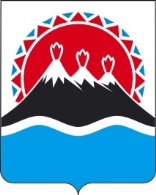  ИНСПЕКЦИЯ ГОСУДАРСТВЕННОГО СТРОИТЕЛЬНОГО НАДЗОРА КАМЧАТСКОГО КРАЯПРИКАЗ № 423г. Петропавловск-Камчатский                                                   «09» октября 2019 годаВ целях реализации распоряжения Правительства Российской Федерации  от 17.05.2016 № 934-р «Об утверждении основных направлений разработки и внедрения системы оценки результативности и эффективности контрольно-надзорной деятельности, распоряжения Правительства Российской Федерации от 31.01.2017 № 147-р «О целевых моделях упрощения процедур ведения бизнеса и повышения инвестиционной привлекательности субъектов Российской Федерации», постановления Правительства Камчатского края от 13.09.2019 № 400-П «Об утверждении Порядка  результативности и эффективности контрольно-надзорной деятельности в Камчатском крае ПРИКАЗЫВАЮ:1. Утвердить Паспорт ключевого показателя результативности контрольно-надзорной деятельности Инспекции государственного строительного надзора Камчатского края при осуществлении регионального государственного строительного надзора при строительстве, реконструкции объектов капитального строительства на территории Камчатского края, согласно приложениям 1 и 2 к настоящему приказу.2. Настоящий приказ вступает в силу с момента его подписания.Руководитель Инспекции –главный государственный инспекторгосударственного строительного надзора Камчатского края                                                                                С.Ю. ПрудниковПриложение 1 к приказу Инспекции ГСН  Камчатского краяот 09.10.2019 № 423 Паспорт ключевого показателя результативности контрольно-надзорной деятельностиПриложение  2 к приказу Инспекции ГСН  Камчатского краяот 09.10.2019 № 423 Паспорт ключевого показателя результативности контрольно-надзорной деятельностиОб утверждении паспорта ключевого показателя результативности и эффективности контрольно-надзорной деятельности Инспекции государствен-ного строительного надзора Камчатского края при осуществлении регионального государственного стро-ительного надзора при строительстве, реконструкции объектов капитального строительства на территории Камчатского краяИнспекция государственного строительного надзора  Камчатского края (далее – Инспекция), уполномоченная на осуществление  регионального государственного строительного надзора при строительстве, реконструкции объектов капитального строительства на территории Камчатского краяИнспекция государственного строительного надзора  Камчатского края (далее – Инспекция), уполномоченная на осуществление  регионального государственного строительного надзора при строительстве, реконструкции объектов капитального строительства на территории Камчатского краяИнспекция государственного строительного надзора  Камчатского края (далее – Инспекция), уполномоченная на осуществление  регионального государственного строительного надзора при строительстве, реконструкции объектов капитального строительства на территории Камчатского краяИнспекция государственного строительного надзора  Камчатского края (далее – Инспекция), уполномоченная на осуществление  регионального государственного строительного надзора при строительстве, реконструкции объектов капитального строительства на территории Камчатского краяИнспекция государственного строительного надзора  Камчатского края (далее – Инспекция), уполномоченная на осуществление  регионального государственного строительного надзора при строительстве, реконструкции объектов капитального строительства на территории Камчатского краяИнспекция государственного строительного надзора  Камчатского края (далее – Инспекция), уполномоченная на осуществление  регионального государственного строительного надзора при строительстве, реконструкции объектов капитального строительства на территории Камчатского краяИнспекция государственного строительного надзора  Камчатского края (далее – Инспекция), уполномоченная на осуществление  регионального государственного строительного надзора при строительстве, реконструкции объектов капитального строительства на территории Камчатского краяИнспекция государственного строительного надзора  Камчатского края (далее – Инспекция), уполномоченная на осуществление  регионального государственного строительного надзора при строительстве, реконструкции объектов капитального строительства на территории Камчатского краяИнспекция государственного строительного надзора  Камчатского края (далее – Инспекция), уполномоченная на осуществление  регионального государственного строительного надзора при строительстве, реконструкции объектов капитального строительства на территории Камчатского краяИнспекция государственного строительного надзора  Камчатского края (далее – Инспекция), уполномоченная на осуществление  регионального государственного строительного надзора при строительстве, реконструкции объектов капитального строительства на территории Камчатского краяИнспекция государственного строительного надзора  Камчатского края (далее – Инспекция), уполномоченная на осуществление  регионального государственного строительного надзора при строительстве, реконструкции объектов капитального строительства на территории Камчатского краяОбщая информация по показателюОбщая информация по показателюОбщая информация по показателюОбщая информация по показателюОбщая информация по показателюОбщая информация по показателюОбщая информация по показателюОбщая информация по показателюОбщая информация по показателюОбщая информация по показателюОбщая информация по показателюНомер (индекс) показателя1Наименование цели 2Наименование цели 2Наименование задачи 3Наименование задачи 3Наименование задачи 3Наименование показателя 4Базовое значение 5Базовое значение 5Международное сопоставление показателя 6Международное сопоставление показателя 613.1.А.1(в соответствии с приложением 1 к  постановлению Правительства Камчатского края от 13.09.2019 № 400-П)Минимизация причинения вреда (ущерба) охраняемым законом ценностям в области строительства -  снижение уровня аварийности при строительстве, реконструкции поднадзорных объектов капитального строительства на территории Камчатского края Минимизация причинения вреда (ущерба) охраняемым законом ценностям в области строительства -  снижение уровня аварийности при строительстве, реконструкции поднадзорных объектов капитального строительства на территории Камчатского края Предотвращение, выявление и пресечение допущенных участниками  строительства обязательных требований, посредством соблюдения которых обеспечивается безопасность объектов капитального строительства, в том числе на разных стадиях производства строительных работПредотвращение, выявление и пресечение допущенных участниками  строительства обязательных требований, посредством соблюдения которых обеспечивается безопасность объектов капитального строительства, в том числе на разных стадиях производства строительных работПредотвращение, выявление и пресечение допущенных участниками  строительства обязательных требований, посредством соблюдения которых обеспечивается безопасность объектов капитального строительства, в том числе на разных стадиях производства строительных работКоличество аварийных ситуаций, возникших на поднадзорных объектах, по отношению к общему количеству поднадзорных объектов на конец отчётного периода2/127х100%=1,57%(базовое значение установлено на уровне 2015 года; количество возникших аварийных ситуаций К2= 2 ед.; общее количество поднадзорных объектов  К3= 127 ед.)2/127х100%=1,57%(базовое значение установлено на уровне 2015 года; количество возникших аварийных ситуаций К2= 2 ед.; общее количество поднадзорных объектов  К3= 127 ед.)Сведения отсутствуютСведения отсутствуютФормула расчета показателя 7Формула расчета показателя 7Формула расчета показателя 7Формула расчета показателя 7Формула расчета показателя 7Формула расчета показателя 7Формула расчета показателя 7Формула расчета показателя 7Формула расчета показателя 7Формула расчета показателя 7Формула расчета показателя 7К1= К2 / К3 х 100%К1= К2 / К3 х 100%К1= К2 / К3 х 100%К1= К2 / К3 х 100%К1= К2 / К3 х 100%К1= К2 / К3 х 100%К1= К2 / К3 х 100%К1= К2 / К3 х 100%К1= К2 / К3 х 100%К1= К2 / К3 х 100%К1= К2 / К3 х 100%Расшифровка (данных) переменных 8Расшифровка (данных) переменных 8Расшифровка (данных) переменных 8Расшифровка (данных) переменных 8Источники (данных) переменных, в том числе информационные системы (реквизиты статистических форм, номера строк, наименования и реквизиты информационных систем) 9Источники (данных) переменных, в том числе информационные системы (реквизиты статистических форм, номера строк, наименования и реквизиты информационных систем) 9Источники (данных) переменных, в том числе информационные системы (реквизиты статистических форм, номера строк, наименования и реквизиты информационных систем) 9Источники (данных) переменных, в том числе информационные системы (реквизиты статистических форм, номера строк, наименования и реквизиты информационных систем) 9Источники (данных) переменных, в том числе информационные системы (реквизиты статистических форм, номера строк, наименования и реквизиты информационных систем) 9Источники (данных) переменных, в том числе информационные системы (реквизиты статистических форм, номера строк, наименования и реквизиты информационных систем) 9Источники (данных) переменных, в том числе информационные системы (реквизиты статистических форм, номера строк, наименования и реквизиты информационных систем) 9К1 – значение показателя, характеризующего уровень аварийности при строительстве, реконструкции поднадзорных объектов капитального строительства за отчётный периода;К2 – количество аварийных ситуаций, возникших на поднадзорных объектах   капитального строительства за отчётный период;К3 – общее количество поднадзорных объектов капитального строительства на конец отчётного периодаК1 – значение показателя, характеризующего уровень аварийности при строительстве, реконструкции поднадзорных объектов капитального строительства за отчётный периода;К2 – количество аварийных ситуаций, возникших на поднадзорных объектах   капитального строительства за отчётный период;К3 – общее количество поднадзорных объектов капитального строительства на конец отчётного периодаК1 – значение показателя, характеризующего уровень аварийности при строительстве, реконструкции поднадзорных объектов капитального строительства за отчётный периода;К2 – количество аварийных ситуаций, возникших на поднадзорных объектах   капитального строительства за отчётный период;К3 – общее количество поднадзорных объектов капитального строительства на конец отчётного периодаК1 – значение показателя, характеризующего уровень аварийности при строительстве, реконструкции поднадзорных объектов капитального строительства за отчётный периода;К2 – количество аварийных ситуаций, возникших на поднадзорных объектах   капитального строительства за отчётный период;К3 – общее количество поднадзорных объектов капитального строительства на конец отчётного периода- Извещения о возникновении  аварийной ситуации при строительстве, реконструкции объектов капитального строительства, направленные в Инспекцию  участниками строительства (образец формы   - приложение № 7 к Административному регламенту, утв.  приказом Инспекции от 21.11.2014 № 520);- информация, поступающая в Инспекцию от участников строительного процесса, от физических и юридических лиц, из средств массовой информации;- Акты проверок  органом государственного контроля (надзора) юридического лица, индивидуального предпринимателя  при строительстве, реконструкции объектов капитального строительства (образец формы   - приложение № 9 к Административному регламенту, утв.  приказом Инспекции от 21.11.2014 № 520);- Номенклатура поднадзорных объектов капитального строительства Инспекции;- ежемесячные отчёты инспекторов, ежеквартальные, полугодовые и  годовые отчёты о деятельности Инспекции (приказ Инспекции от 06.06.2019 № 239 «О подготовке ежемесячных планов проведения проверок поднадзорных объектов капитального строительства, сведений и отчетов о деятельности должностных лиц Инспекции ГСН Камчатского края»);- Доклад об осуществлении государственного строительного надзора при строительстве, реконструкции объектов капитального строительства на территории Камчатского края и об эффективности такого надзора за отчётный год (приказ Инспекции от 18.03.2014 № 115/1«Об утверждении Порядка подготовки и обобщения  сведений об организации и проведении государственного строительного надзора, необходимых для подготовки Отчетов по установленной форме федерального статистического наблюдения и Докладов об осуществлении государственного строительного надзора при строительстве, реконструкции объектов капитального строительства на территории Камчатского края и об эффективности такого надзора»)- Извещения о возникновении  аварийной ситуации при строительстве, реконструкции объектов капитального строительства, направленные в Инспекцию  участниками строительства (образец формы   - приложение № 7 к Административному регламенту, утв.  приказом Инспекции от 21.11.2014 № 520);- информация, поступающая в Инспекцию от участников строительного процесса, от физических и юридических лиц, из средств массовой информации;- Акты проверок  органом государственного контроля (надзора) юридического лица, индивидуального предпринимателя  при строительстве, реконструкции объектов капитального строительства (образец формы   - приложение № 9 к Административному регламенту, утв.  приказом Инспекции от 21.11.2014 № 520);- Номенклатура поднадзорных объектов капитального строительства Инспекции;- ежемесячные отчёты инспекторов, ежеквартальные, полугодовые и  годовые отчёты о деятельности Инспекции (приказ Инспекции от 06.06.2019 № 239 «О подготовке ежемесячных планов проведения проверок поднадзорных объектов капитального строительства, сведений и отчетов о деятельности должностных лиц Инспекции ГСН Камчатского края»);- Доклад об осуществлении государственного строительного надзора при строительстве, реконструкции объектов капитального строительства на территории Камчатского края и об эффективности такого надзора за отчётный год (приказ Инспекции от 18.03.2014 № 115/1«Об утверждении Порядка подготовки и обобщения  сведений об организации и проведении государственного строительного надзора, необходимых для подготовки Отчетов по установленной форме федерального статистического наблюдения и Докладов об осуществлении государственного строительного надзора при строительстве, реконструкции объектов капитального строительства на территории Камчатского края и об эффективности такого надзора»)- Извещения о возникновении  аварийной ситуации при строительстве, реконструкции объектов капитального строительства, направленные в Инспекцию  участниками строительства (образец формы   - приложение № 7 к Административному регламенту, утв.  приказом Инспекции от 21.11.2014 № 520);- информация, поступающая в Инспекцию от участников строительного процесса, от физических и юридических лиц, из средств массовой информации;- Акты проверок  органом государственного контроля (надзора) юридического лица, индивидуального предпринимателя  при строительстве, реконструкции объектов капитального строительства (образец формы   - приложение № 9 к Административному регламенту, утв.  приказом Инспекции от 21.11.2014 № 520);- Номенклатура поднадзорных объектов капитального строительства Инспекции;- ежемесячные отчёты инспекторов, ежеквартальные, полугодовые и  годовые отчёты о деятельности Инспекции (приказ Инспекции от 06.06.2019 № 239 «О подготовке ежемесячных планов проведения проверок поднадзорных объектов капитального строительства, сведений и отчетов о деятельности должностных лиц Инспекции ГСН Камчатского края»);- Доклад об осуществлении государственного строительного надзора при строительстве, реконструкции объектов капитального строительства на территории Камчатского края и об эффективности такого надзора за отчётный год (приказ Инспекции от 18.03.2014 № 115/1«Об утверждении Порядка подготовки и обобщения  сведений об организации и проведении государственного строительного надзора, необходимых для подготовки Отчетов по установленной форме федерального статистического наблюдения и Докладов об осуществлении государственного строительного надзора при строительстве, реконструкции объектов капитального строительства на территории Камчатского края и об эффективности такого надзора»)- Извещения о возникновении  аварийной ситуации при строительстве, реконструкции объектов капитального строительства, направленные в Инспекцию  участниками строительства (образец формы   - приложение № 7 к Административному регламенту, утв.  приказом Инспекции от 21.11.2014 № 520);- информация, поступающая в Инспекцию от участников строительного процесса, от физических и юридических лиц, из средств массовой информации;- Акты проверок  органом государственного контроля (надзора) юридического лица, индивидуального предпринимателя  при строительстве, реконструкции объектов капитального строительства (образец формы   - приложение № 9 к Административному регламенту, утв.  приказом Инспекции от 21.11.2014 № 520);- Номенклатура поднадзорных объектов капитального строительства Инспекции;- ежемесячные отчёты инспекторов, ежеквартальные, полугодовые и  годовые отчёты о деятельности Инспекции (приказ Инспекции от 06.06.2019 № 239 «О подготовке ежемесячных планов проведения проверок поднадзорных объектов капитального строительства, сведений и отчетов о деятельности должностных лиц Инспекции ГСН Камчатского края»);- Доклад об осуществлении государственного строительного надзора при строительстве, реконструкции объектов капитального строительства на территории Камчатского края и об эффективности такого надзора за отчётный год (приказ Инспекции от 18.03.2014 № 115/1«Об утверждении Порядка подготовки и обобщения  сведений об организации и проведении государственного строительного надзора, необходимых для подготовки Отчетов по установленной форме федерального статистического наблюдения и Докладов об осуществлении государственного строительного надзора при строительстве, реконструкции объектов капитального строительства на территории Камчатского края и об эффективности такого надзора»)- Извещения о возникновении  аварийной ситуации при строительстве, реконструкции объектов капитального строительства, направленные в Инспекцию  участниками строительства (образец формы   - приложение № 7 к Административному регламенту, утв.  приказом Инспекции от 21.11.2014 № 520);- информация, поступающая в Инспекцию от участников строительного процесса, от физических и юридических лиц, из средств массовой информации;- Акты проверок  органом государственного контроля (надзора) юридического лица, индивидуального предпринимателя  при строительстве, реконструкции объектов капитального строительства (образец формы   - приложение № 9 к Административному регламенту, утв.  приказом Инспекции от 21.11.2014 № 520);- Номенклатура поднадзорных объектов капитального строительства Инспекции;- ежемесячные отчёты инспекторов, ежеквартальные, полугодовые и  годовые отчёты о деятельности Инспекции (приказ Инспекции от 06.06.2019 № 239 «О подготовке ежемесячных планов проведения проверок поднадзорных объектов капитального строительства, сведений и отчетов о деятельности должностных лиц Инспекции ГСН Камчатского края»);- Доклад об осуществлении государственного строительного надзора при строительстве, реконструкции объектов капитального строительства на территории Камчатского края и об эффективности такого надзора за отчётный год (приказ Инспекции от 18.03.2014 № 115/1«Об утверждении Порядка подготовки и обобщения  сведений об организации и проведении государственного строительного надзора, необходимых для подготовки Отчетов по установленной форме федерального статистического наблюдения и Докладов об осуществлении государственного строительного надзора при строительстве, реконструкции объектов капитального строительства на территории Камчатского края и об эффективности такого надзора»)- Извещения о возникновении  аварийной ситуации при строительстве, реконструкции объектов капитального строительства, направленные в Инспекцию  участниками строительства (образец формы   - приложение № 7 к Административному регламенту, утв.  приказом Инспекции от 21.11.2014 № 520);- информация, поступающая в Инспекцию от участников строительного процесса, от физических и юридических лиц, из средств массовой информации;- Акты проверок  органом государственного контроля (надзора) юридического лица, индивидуального предпринимателя  при строительстве, реконструкции объектов капитального строительства (образец формы   - приложение № 9 к Административному регламенту, утв.  приказом Инспекции от 21.11.2014 № 520);- Номенклатура поднадзорных объектов капитального строительства Инспекции;- ежемесячные отчёты инспекторов, ежеквартальные, полугодовые и  годовые отчёты о деятельности Инспекции (приказ Инспекции от 06.06.2019 № 239 «О подготовке ежемесячных планов проведения проверок поднадзорных объектов капитального строительства, сведений и отчетов о деятельности должностных лиц Инспекции ГСН Камчатского края»);- Доклад об осуществлении государственного строительного надзора при строительстве, реконструкции объектов капитального строительства на территории Камчатского края и об эффективности такого надзора за отчётный год (приказ Инспекции от 18.03.2014 № 115/1«Об утверждении Порядка подготовки и обобщения  сведений об организации и проведении государственного строительного надзора, необходимых для подготовки Отчетов по установленной форме федерального статистического наблюдения и Докладов об осуществлении государственного строительного надзора при строительстве, реконструкции объектов капитального строительства на территории Камчатского края и об эффективности такого надзора»)- Извещения о возникновении  аварийной ситуации при строительстве, реконструкции объектов капитального строительства, направленные в Инспекцию  участниками строительства (образец формы   - приложение № 7 к Административному регламенту, утв.  приказом Инспекции от 21.11.2014 № 520);- информация, поступающая в Инспекцию от участников строительного процесса, от физических и юридических лиц, из средств массовой информации;- Акты проверок  органом государственного контроля (надзора) юридического лица, индивидуального предпринимателя  при строительстве, реконструкции объектов капитального строительства (образец формы   - приложение № 9 к Административному регламенту, утв.  приказом Инспекции от 21.11.2014 № 520);- Номенклатура поднадзорных объектов капитального строительства Инспекции;- ежемесячные отчёты инспекторов, ежеквартальные, полугодовые и  годовые отчёты о деятельности Инспекции (приказ Инспекции от 06.06.2019 № 239 «О подготовке ежемесячных планов проведения проверок поднадзорных объектов капитального строительства, сведений и отчетов о деятельности должностных лиц Инспекции ГСН Камчатского края»);- Доклад об осуществлении государственного строительного надзора при строительстве, реконструкции объектов капитального строительства на территории Камчатского края и об эффективности такого надзора за отчётный год (приказ Инспекции от 18.03.2014 № 115/1«Об утверждении Порядка подготовки и обобщения  сведений об организации и проведении государственного строительного надзора, необходимых для подготовки Отчетов по установленной форме федерального статистического наблюдения и Докладов об осуществлении государственного строительного надзора при строительстве, реконструкции объектов капитального строительства на территории Камчатского края и об эффективности такого надзора»)Методика расчета переменных, используемых для расчета показателя 10Методика расчета переменных, используемых для расчета показателя 10Методика расчета переменных, используемых для расчета показателя 10Методика расчета переменных, используемых для расчета показателя 10Методика расчета переменных, используемых для расчета показателя 10Методика расчета переменных, используемых для расчета показателя 10Методика расчета переменных, используемых для расчета показателя 10Методика расчета переменных, используемых для расчета показателя 10Методика расчета переменных, используемых для расчета показателя 10Методика расчета переменных, используемых для расчета показателя 10Методика расчета переменных, используемых для расчета показателя 10Наименование документа, содержащего методику расчета переменных, используемых для расчета показателяНаименование документа, содержащего методику расчета переменных, используемых для расчета показателяНаименование документа, содержащего методику расчета переменных, используемых для расчета показателя- приказ Инспекции  от 12.07.2018 № 276   "Об утверждении Перечня показателей результативности и эффективности контрольно-надзорной деятельности Инспекции ГСН Камчатского края при осуществлении регионального государственного строительного надзора на территории Камчатского края и Порядка расчёта значений показателей результативности и эффективности контрольно-надзорной деятельности Инспекции ГСН Камчатского края при осуществлении регионального государственного строительного надзора на территории Камчатского края» (далее - приказ Инспекции  от 12.07.2018 № 276);   - приказ Инспекции от 06.06.2019 № 239 «О подготовке ежемесячных планов проведения проверок поднадзорных объектов капитального строительства, сведений и отчетов о деятельности должностных лиц Инспекции ГСН Камчатского края» (далее - приказ Инспекции от 06.06.2019 № 239);- приказ Инспекции от 18.03.2014 № 115/1«Об утверждении Порядка подготовки и обобщения  сведений об организации и проведении государственного строительного надзора, необходимых для подготовки Отчетов по установленной форме федерального статистического наблюдения и Докладов об осуществлении государственного строительного надзора при строительстве, реконструкции объектов капитального строительства на территории Камчатского края и об эффективности такого надзора» (далее - приказ Инспекции от 18.03.2014 № 115/1)- приказ Инспекции  от 12.07.2018 № 276   "Об утверждении Перечня показателей результативности и эффективности контрольно-надзорной деятельности Инспекции ГСН Камчатского края при осуществлении регионального государственного строительного надзора на территории Камчатского края и Порядка расчёта значений показателей результативности и эффективности контрольно-надзорной деятельности Инспекции ГСН Камчатского края при осуществлении регионального государственного строительного надзора на территории Камчатского края» (далее - приказ Инспекции  от 12.07.2018 № 276);   - приказ Инспекции от 06.06.2019 № 239 «О подготовке ежемесячных планов проведения проверок поднадзорных объектов капитального строительства, сведений и отчетов о деятельности должностных лиц Инспекции ГСН Камчатского края» (далее - приказ Инспекции от 06.06.2019 № 239);- приказ Инспекции от 18.03.2014 № 115/1«Об утверждении Порядка подготовки и обобщения  сведений об организации и проведении государственного строительного надзора, необходимых для подготовки Отчетов по установленной форме федерального статистического наблюдения и Докладов об осуществлении государственного строительного надзора при строительстве, реконструкции объектов капитального строительства на территории Камчатского края и об эффективности такого надзора» (далее - приказ Инспекции от 18.03.2014 № 115/1)- приказ Инспекции  от 12.07.2018 № 276   "Об утверждении Перечня показателей результативности и эффективности контрольно-надзорной деятельности Инспекции ГСН Камчатского края при осуществлении регионального государственного строительного надзора на территории Камчатского края и Порядка расчёта значений показателей результативности и эффективности контрольно-надзорной деятельности Инспекции ГСН Камчатского края при осуществлении регионального государственного строительного надзора на территории Камчатского края» (далее - приказ Инспекции  от 12.07.2018 № 276);   - приказ Инспекции от 06.06.2019 № 239 «О подготовке ежемесячных планов проведения проверок поднадзорных объектов капитального строительства, сведений и отчетов о деятельности должностных лиц Инспекции ГСН Камчатского края» (далее - приказ Инспекции от 06.06.2019 № 239);- приказ Инспекции от 18.03.2014 № 115/1«Об утверждении Порядка подготовки и обобщения  сведений об организации и проведении государственного строительного надзора, необходимых для подготовки Отчетов по установленной форме федерального статистического наблюдения и Докладов об осуществлении государственного строительного надзора при строительстве, реконструкции объектов капитального строительства на территории Камчатского края и об эффективности такого надзора» (далее - приказ Инспекции от 18.03.2014 № 115/1)- приказ Инспекции  от 12.07.2018 № 276   "Об утверждении Перечня показателей результативности и эффективности контрольно-надзорной деятельности Инспекции ГСН Камчатского края при осуществлении регионального государственного строительного надзора на территории Камчатского края и Порядка расчёта значений показателей результативности и эффективности контрольно-надзорной деятельности Инспекции ГСН Камчатского края при осуществлении регионального государственного строительного надзора на территории Камчатского края» (далее - приказ Инспекции  от 12.07.2018 № 276);   - приказ Инспекции от 06.06.2019 № 239 «О подготовке ежемесячных планов проведения проверок поднадзорных объектов капитального строительства, сведений и отчетов о деятельности должностных лиц Инспекции ГСН Камчатского края» (далее - приказ Инспекции от 06.06.2019 № 239);- приказ Инспекции от 18.03.2014 № 115/1«Об утверждении Порядка подготовки и обобщения  сведений об организации и проведении государственного строительного надзора, необходимых для подготовки Отчетов по установленной форме федерального статистического наблюдения и Докладов об осуществлении государственного строительного надзора при строительстве, реконструкции объектов капитального строительства на территории Камчатского края и об эффективности такого надзора» (далее - приказ Инспекции от 18.03.2014 № 115/1)- приказ Инспекции  от 12.07.2018 № 276   "Об утверждении Перечня показателей результативности и эффективности контрольно-надзорной деятельности Инспекции ГСН Камчатского края при осуществлении регионального государственного строительного надзора на территории Камчатского края и Порядка расчёта значений показателей результативности и эффективности контрольно-надзорной деятельности Инспекции ГСН Камчатского края при осуществлении регионального государственного строительного надзора на территории Камчатского края» (далее - приказ Инспекции  от 12.07.2018 № 276);   - приказ Инспекции от 06.06.2019 № 239 «О подготовке ежемесячных планов проведения проверок поднадзорных объектов капитального строительства, сведений и отчетов о деятельности должностных лиц Инспекции ГСН Камчатского края» (далее - приказ Инспекции от 06.06.2019 № 239);- приказ Инспекции от 18.03.2014 № 115/1«Об утверждении Порядка подготовки и обобщения  сведений об организации и проведении государственного строительного надзора, необходимых для подготовки Отчетов по установленной форме федерального статистического наблюдения и Докладов об осуществлении государственного строительного надзора при строительстве, реконструкции объектов капитального строительства на территории Камчатского края и об эффективности такого надзора» (далее - приказ Инспекции от 18.03.2014 № 115/1)- приказ Инспекции  от 12.07.2018 № 276   "Об утверждении Перечня показателей результативности и эффективности контрольно-надзорной деятельности Инспекции ГСН Камчатского края при осуществлении регионального государственного строительного надзора на территории Камчатского края и Порядка расчёта значений показателей результативности и эффективности контрольно-надзорной деятельности Инспекции ГСН Камчатского края при осуществлении регионального государственного строительного надзора на территории Камчатского края» (далее - приказ Инспекции  от 12.07.2018 № 276);   - приказ Инспекции от 06.06.2019 № 239 «О подготовке ежемесячных планов проведения проверок поднадзорных объектов капитального строительства, сведений и отчетов о деятельности должностных лиц Инспекции ГСН Камчатского края» (далее - приказ Инспекции от 06.06.2019 № 239);- приказ Инспекции от 18.03.2014 № 115/1«Об утверждении Порядка подготовки и обобщения  сведений об организации и проведении государственного строительного надзора, необходимых для подготовки Отчетов по установленной форме федерального статистического наблюдения и Докладов об осуществлении государственного строительного надзора при строительстве, реконструкции объектов капитального строительства на территории Камчатского края и об эффективности такого надзора» (далее - приказ Инспекции от 18.03.2014 № 115/1)- приказ Инспекции  от 12.07.2018 № 276   "Об утверждении Перечня показателей результативности и эффективности контрольно-надзорной деятельности Инспекции ГСН Камчатского края при осуществлении регионального государственного строительного надзора на территории Камчатского края и Порядка расчёта значений показателей результативности и эффективности контрольно-надзорной деятельности Инспекции ГСН Камчатского края при осуществлении регионального государственного строительного надзора на территории Камчатского края» (далее - приказ Инспекции  от 12.07.2018 № 276);   - приказ Инспекции от 06.06.2019 № 239 «О подготовке ежемесячных планов проведения проверок поднадзорных объектов капитального строительства, сведений и отчетов о деятельности должностных лиц Инспекции ГСН Камчатского края» (далее - приказ Инспекции от 06.06.2019 № 239);- приказ Инспекции от 18.03.2014 № 115/1«Об утверждении Порядка подготовки и обобщения  сведений об организации и проведении государственного строительного надзора, необходимых для подготовки Отчетов по установленной форме федерального статистического наблюдения и Докладов об осуществлении государственного строительного надзора при строительстве, реконструкции объектов капитального строительства на территории Камчатского края и об эффективности такого надзора» (далее - приказ Инспекции от 18.03.2014 № 115/1)- приказ Инспекции  от 12.07.2018 № 276   "Об утверждении Перечня показателей результативности и эффективности контрольно-надзорной деятельности Инспекции ГСН Камчатского края при осуществлении регионального государственного строительного надзора на территории Камчатского края и Порядка расчёта значений показателей результативности и эффективности контрольно-надзорной деятельности Инспекции ГСН Камчатского края при осуществлении регионального государственного строительного надзора на территории Камчатского края» (далее - приказ Инспекции  от 12.07.2018 № 276);   - приказ Инспекции от 06.06.2019 № 239 «О подготовке ежемесячных планов проведения проверок поднадзорных объектов капитального строительства, сведений и отчетов о деятельности должностных лиц Инспекции ГСН Камчатского края» (далее - приказ Инспекции от 06.06.2019 № 239);- приказ Инспекции от 18.03.2014 № 115/1«Об утверждении Порядка подготовки и обобщения  сведений об организации и проведении государственного строительного надзора, необходимых для подготовки Отчетов по установленной форме федерального статистического наблюдения и Докладов об осуществлении государственного строительного надзора при строительстве, реконструкции объектов капитального строительства на территории Камчатского края и об эффективности такого надзора» (далее - приказ Инспекции от 18.03.2014 № 115/1)Состояние показателяСостояние показателяСостояние показателяСостояние показателяСостояние показателяСостояние показателяСостояние показателяСостояние показателяСостояние показателяСостояние показателяСостояние показателяОписание основных обстоятельств, характеризующих базовое значение показателя 11Описание основных обстоятельств, характеризующих базовое значение показателя 11Описание основных обстоятельств, характеризующих базовое значение показателя 11Описание основных обстоятельств, характеризующих базовое значение показателя 11Описание основных обстоятельств, характеризующих базовое значение показателя 11Описание основных обстоятельств, характеризующих базовое значение показателя 11Описание основных обстоятельств, характеризующих базовое значение показателя 11Описание основных обстоятельств, характеризующих базовое значение показателя 11Описание основных обстоятельств, характеризующих базовое значение показателя 11Описание основных обстоятельств, характеризующих базовое значение показателя 11Описание основных обстоятельств, характеризующих базовое значение показателя 11Базовое значение показателяБазовое значение показателяБазовое значение показателяБазовое значение установлено на уровне 2015 года. Количество возникших аварийных ситуаций К2= 2 ед.За 2015 год произошло два несчастных случая на строящихся объектах с причинением вреда здоровью и жизни граждан в связи с нарушением требований безопасности при производстве строительных работ.Общее количество поднадзорных объектов, состоящих на учёте в Инспекции   на конец 2015 года К3= 127 ед.Базовое значение установлено на уровне 2015 года. Количество возникших аварийных ситуаций К2= 2 ед.За 2015 год произошло два несчастных случая на строящихся объектах с причинением вреда здоровью и жизни граждан в связи с нарушением требований безопасности при производстве строительных работ.Общее количество поднадзорных объектов, состоящих на учёте в Инспекции   на конец 2015 года К3= 127 ед.Базовое значение установлено на уровне 2015 года. Количество возникших аварийных ситуаций К2= 2 ед.За 2015 год произошло два несчастных случая на строящихся объектах с причинением вреда здоровью и жизни граждан в связи с нарушением требований безопасности при производстве строительных работ.Общее количество поднадзорных объектов, состоящих на учёте в Инспекции   на конец 2015 года К3= 127 ед.Базовое значение установлено на уровне 2015 года. Количество возникших аварийных ситуаций К2= 2 ед.За 2015 год произошло два несчастных случая на строящихся объектах с причинением вреда здоровью и жизни граждан в связи с нарушением требований безопасности при производстве строительных работ.Общее количество поднадзорных объектов, состоящих на учёте в Инспекции   на конец 2015 года К3= 127 ед.Базовое значение установлено на уровне 2015 года. Количество возникших аварийных ситуаций К2= 2 ед.За 2015 год произошло два несчастных случая на строящихся объектах с причинением вреда здоровью и жизни граждан в связи с нарушением требований безопасности при производстве строительных работ.Общее количество поднадзорных объектов, состоящих на учёте в Инспекции   на конец 2015 года К3= 127 ед.Базовое значение установлено на уровне 2015 года. Количество возникших аварийных ситуаций К2= 2 ед.За 2015 год произошло два несчастных случая на строящихся объектах с причинением вреда здоровью и жизни граждан в связи с нарушением требований безопасности при производстве строительных работ.Общее количество поднадзорных объектов, состоящих на учёте в Инспекции   на конец 2015 года К3= 127 ед.Базовое значение установлено на уровне 2015 года. Количество возникших аварийных ситуаций К2= 2 ед.За 2015 год произошло два несчастных случая на строящихся объектах с причинением вреда здоровью и жизни граждан в связи с нарушением требований безопасности при производстве строительных работ.Общее количество поднадзорных объектов, состоящих на учёте в Инспекции   на конец 2015 года К3= 127 ед.Базовое значение установлено на уровне 2015 года. Количество возникших аварийных ситуаций К2= 2 ед.За 2015 год произошло два несчастных случая на строящихся объектах с причинением вреда здоровью и жизни граждан в связи с нарушением требований безопасности при производстве строительных работ.Общее количество поднадзорных объектов, состоящих на учёте в Инспекции   на конец 2015 года К3= 127 ед.Описание стратегической цели показателя 12Описание стратегической цели показателя 12Описание стратегической цели показателя 12Описание стратегической цели показателя 12Описание стратегической цели показателя 12Описание стратегической цели показателя 12Описание стратегической цели показателя 12Описание стратегической цели показателя 12Описание стратегической цели показателя 12Описание стратегической цели показателя 12Описание стратегической цели показателя 12Наименование цели и ее описаниеНаименование цели и ее описаниеНаименование цели и ее описаниеМинимизация причинения вреда (ущерба) охраняемым законом ценностям в области строительства  - снижение уровня аварийности при строительстве, реконструкции поднадзорных объектов капитального строительства на территории Камчатского краяПриведение значения показателя К1 к нулевому значению.   Минимизация причинения вреда (ущерба) охраняемым законом ценностям в области строительства  - снижение уровня аварийности при строительстве, реконструкции поднадзорных объектов капитального строительства на территории Камчатского краяПриведение значения показателя К1 к нулевому значению.   Минимизация причинения вреда (ущерба) охраняемым законом ценностям в области строительства  - снижение уровня аварийности при строительстве, реконструкции поднадзорных объектов капитального строительства на территории Камчатского краяПриведение значения показателя К1 к нулевому значению.   Минимизация причинения вреда (ущерба) охраняемым законом ценностям в области строительства  - снижение уровня аварийности при строительстве, реконструкции поднадзорных объектов капитального строительства на территории Камчатского краяПриведение значения показателя К1 к нулевому значению.   Минимизация причинения вреда (ущерба) охраняемым законом ценностям в области строительства  - снижение уровня аварийности при строительстве, реконструкции поднадзорных объектов капитального строительства на территории Камчатского краяПриведение значения показателя К1 к нулевому значению.   Минимизация причинения вреда (ущерба) охраняемым законом ценностям в области строительства  - снижение уровня аварийности при строительстве, реконструкции поднадзорных объектов капитального строительства на территории Камчатского краяПриведение значения показателя К1 к нулевому значению.   Минимизация причинения вреда (ущерба) охраняемым законом ценностям в области строительства  - снижение уровня аварийности при строительстве, реконструкции поднадзорных объектов капитального строительства на территории Камчатского краяПриведение значения показателя К1 к нулевому значению.   Минимизация причинения вреда (ущерба) охраняемым законом ценностям в области строительства  - снижение уровня аварийности при строительстве, реконструкции поднадзорных объектов капитального строительства на территории Камчатского краяПриведение значения показателя К1 к нулевому значению.   Описание целевых значений показателя по годам 13Описание целевых значений показателя по годам 13Описание целевых значений показателя по годам 13Описание целевых значений показателя по годам 13Описание целевых значений показателя по годам 13Описание целевых значений показателя по годам 13Описание целевых значений показателя по годам 13Описание целевых значений показателя по годам 13Описание целевых значений показателя по годам 13Описание целевых значений показателя по годам 13Описание целевых значений показателя по годам 13Снижение показателя свидетельствует о  снижении уровня аварийности при строительстве, реконструкции поднадзорных объектов капитального строительстваСнижение показателя свидетельствует о  снижении уровня аварийности при строительстве, реконструкции поднадзорных объектов капитального строительстваСнижение показателя свидетельствует о  снижении уровня аварийности при строительстве, реконструкции поднадзорных объектов капитального строительстваСнижение показателя свидетельствует о  снижении уровня аварийности при строительстве, реконструкции поднадзорных объектов капитального строительстваСнижение показателя свидетельствует о  снижении уровня аварийности при строительстве, реконструкции поднадзорных объектов капитального строительстваСнижение показателя свидетельствует о  снижении уровня аварийности при строительстве, реконструкции поднадзорных объектов капитального строительстваСнижение показателя свидетельствует о  снижении уровня аварийности при строительстве, реконструкции поднадзорных объектов капитального строительстваСнижение показателя свидетельствует о  снижении уровня аварийности при строительстве, реконструкции поднадзорных объектов капитального строительстваСнижение показателя свидетельствует о  снижении уровня аварийности при строительстве, реконструкции поднадзорных объектов капитального строительстваСнижение показателя свидетельствует о  снижении уровня аварийности при строительстве, реконструкции поднадзорных объектов капитального строительстваСнижение показателя свидетельствует о  снижении уровня аварийности при строительстве, реконструкции поднадзорных объектов капитального строительства2015 г.2015 г.2016 г.2017 г.2017 г.2018 г.2018 г.2018 г.2019 г.2019 г.2020 г.1,57%1,57%0,81%00000000Описание задач по достижению целевых значений показателя 14Описание задач по достижению целевых значений показателя 14Описание задач по достижению целевых значений показателя 14Описание задач по достижению целевых значений показателя 14Описание задач по достижению целевых значений показателя 14Описание задач по достижению целевых значений показателя 14Описание задач по достижению целевых значений показателя 14Описание задач по достижению целевых значений показателя 14Описание задач по достижению целевых значений показателя 14Описание задач по достижению целевых значений показателя 14Описание задач по достижению целевых значений показателя 14Предотвращение нарушений обязательных требований:- разъяснение о необходимости соблюдения установленных обязательных требований безопасности при строительстве, реконструкции объектов; проведение совещаний, рабочих встреч, консультирование,  выдача предостережений участникам строительного процесса;- проведение усиленных профилактических мероприятий по сложным в конструктивном отношении и опасным производственным объектам, а также по объектам с высокой категорией риска, в том числе с массовым пребыванием людей;- направление предостережений;- обеспечение прозрачности проводимых мероприятий – размещение информации на официальном сайте исполнительных органов государственной власти Камчатского края в сети Интернет.   Выявление нарушений обязательных требований:- проведение в установленном порядке проверок деятельности участников строительства на поднадзорных строящихся, реконструируемых объектах, выдача предписаний об устранении нарушений, проверка исполнения требований предписаний. Пресечение нарушений обязательных требований:- применение мер административного воздействияРезультат от проведения указанных мероприятий  - отсутствие либо минимизация аварийных ситуаций на строящихся, реконструируемых объектах Предотвращение нарушений обязательных требований:- разъяснение о необходимости соблюдения установленных обязательных требований безопасности при строительстве, реконструкции объектов; проведение совещаний, рабочих встреч, консультирование,  выдача предостережений участникам строительного процесса;- проведение усиленных профилактических мероприятий по сложным в конструктивном отношении и опасным производственным объектам, а также по объектам с высокой категорией риска, в том числе с массовым пребыванием людей;- направление предостережений;- обеспечение прозрачности проводимых мероприятий – размещение информации на официальном сайте исполнительных органов государственной власти Камчатского края в сети Интернет.   Выявление нарушений обязательных требований:- проведение в установленном порядке проверок деятельности участников строительства на поднадзорных строящихся, реконструируемых объектах, выдача предписаний об устранении нарушений, проверка исполнения требований предписаний. Пресечение нарушений обязательных требований:- применение мер административного воздействияРезультат от проведения указанных мероприятий  - отсутствие либо минимизация аварийных ситуаций на строящихся, реконструируемых объектах Предотвращение нарушений обязательных требований:- разъяснение о необходимости соблюдения установленных обязательных требований безопасности при строительстве, реконструкции объектов; проведение совещаний, рабочих встреч, консультирование,  выдача предостережений участникам строительного процесса;- проведение усиленных профилактических мероприятий по сложным в конструктивном отношении и опасным производственным объектам, а также по объектам с высокой категорией риска, в том числе с массовым пребыванием людей;- направление предостережений;- обеспечение прозрачности проводимых мероприятий – размещение информации на официальном сайте исполнительных органов государственной власти Камчатского края в сети Интернет.   Выявление нарушений обязательных требований:- проведение в установленном порядке проверок деятельности участников строительства на поднадзорных строящихся, реконструируемых объектах, выдача предписаний об устранении нарушений, проверка исполнения требований предписаний. Пресечение нарушений обязательных требований:- применение мер административного воздействияРезультат от проведения указанных мероприятий  - отсутствие либо минимизация аварийных ситуаций на строящихся, реконструируемых объектах Предотвращение нарушений обязательных требований:- разъяснение о необходимости соблюдения установленных обязательных требований безопасности при строительстве, реконструкции объектов; проведение совещаний, рабочих встреч, консультирование,  выдача предостережений участникам строительного процесса;- проведение усиленных профилактических мероприятий по сложным в конструктивном отношении и опасным производственным объектам, а также по объектам с высокой категорией риска, в том числе с массовым пребыванием людей;- направление предостережений;- обеспечение прозрачности проводимых мероприятий – размещение информации на официальном сайте исполнительных органов государственной власти Камчатского края в сети Интернет.   Выявление нарушений обязательных требований:- проведение в установленном порядке проверок деятельности участников строительства на поднадзорных строящихся, реконструируемых объектах, выдача предписаний об устранении нарушений, проверка исполнения требований предписаний. Пресечение нарушений обязательных требований:- применение мер административного воздействияРезультат от проведения указанных мероприятий  - отсутствие либо минимизация аварийных ситуаций на строящихся, реконструируемых объектах Предотвращение нарушений обязательных требований:- разъяснение о необходимости соблюдения установленных обязательных требований безопасности при строительстве, реконструкции объектов; проведение совещаний, рабочих встреч, консультирование,  выдача предостережений участникам строительного процесса;- проведение усиленных профилактических мероприятий по сложным в конструктивном отношении и опасным производственным объектам, а также по объектам с высокой категорией риска, в том числе с массовым пребыванием людей;- направление предостережений;- обеспечение прозрачности проводимых мероприятий – размещение информации на официальном сайте исполнительных органов государственной власти Камчатского края в сети Интернет.   Выявление нарушений обязательных требований:- проведение в установленном порядке проверок деятельности участников строительства на поднадзорных строящихся, реконструируемых объектах, выдача предписаний об устранении нарушений, проверка исполнения требований предписаний. Пресечение нарушений обязательных требований:- применение мер административного воздействияРезультат от проведения указанных мероприятий  - отсутствие либо минимизация аварийных ситуаций на строящихся, реконструируемых объектах Предотвращение нарушений обязательных требований:- разъяснение о необходимости соблюдения установленных обязательных требований безопасности при строительстве, реконструкции объектов; проведение совещаний, рабочих встреч, консультирование,  выдача предостережений участникам строительного процесса;- проведение усиленных профилактических мероприятий по сложным в конструктивном отношении и опасным производственным объектам, а также по объектам с высокой категорией риска, в том числе с массовым пребыванием людей;- направление предостережений;- обеспечение прозрачности проводимых мероприятий – размещение информации на официальном сайте исполнительных органов государственной власти Камчатского края в сети Интернет.   Выявление нарушений обязательных требований:- проведение в установленном порядке проверок деятельности участников строительства на поднадзорных строящихся, реконструируемых объектах, выдача предписаний об устранении нарушений, проверка исполнения требований предписаний. Пресечение нарушений обязательных требований:- применение мер административного воздействияРезультат от проведения указанных мероприятий  - отсутствие либо минимизация аварийных ситуаций на строящихся, реконструируемых объектах Предотвращение нарушений обязательных требований:- разъяснение о необходимости соблюдения установленных обязательных требований безопасности при строительстве, реконструкции объектов; проведение совещаний, рабочих встреч, консультирование,  выдача предостережений участникам строительного процесса;- проведение усиленных профилактических мероприятий по сложным в конструктивном отношении и опасным производственным объектам, а также по объектам с высокой категорией риска, в том числе с массовым пребыванием людей;- направление предостережений;- обеспечение прозрачности проводимых мероприятий – размещение информации на официальном сайте исполнительных органов государственной власти Камчатского края в сети Интернет.   Выявление нарушений обязательных требований:- проведение в установленном порядке проверок деятельности участников строительства на поднадзорных строящихся, реконструируемых объектах, выдача предписаний об устранении нарушений, проверка исполнения требований предписаний. Пресечение нарушений обязательных требований:- применение мер административного воздействияРезультат от проведения указанных мероприятий  - отсутствие либо минимизация аварийных ситуаций на строящихся, реконструируемых объектах Предотвращение нарушений обязательных требований:- разъяснение о необходимости соблюдения установленных обязательных требований безопасности при строительстве, реконструкции объектов; проведение совещаний, рабочих встреч, консультирование,  выдача предостережений участникам строительного процесса;- проведение усиленных профилактических мероприятий по сложным в конструктивном отношении и опасным производственным объектам, а также по объектам с высокой категорией риска, в том числе с массовым пребыванием людей;- направление предостережений;- обеспечение прозрачности проводимых мероприятий – размещение информации на официальном сайте исполнительных органов государственной власти Камчатского края в сети Интернет.   Выявление нарушений обязательных требований:- проведение в установленном порядке проверок деятельности участников строительства на поднадзорных строящихся, реконструируемых объектах, выдача предписаний об устранении нарушений, проверка исполнения требований предписаний. Пресечение нарушений обязательных требований:- применение мер административного воздействияРезультат от проведения указанных мероприятий  - отсутствие либо минимизация аварийных ситуаций на строящихся, реконструируемых объектах Предотвращение нарушений обязательных требований:- разъяснение о необходимости соблюдения установленных обязательных требований безопасности при строительстве, реконструкции объектов; проведение совещаний, рабочих встреч, консультирование,  выдача предостережений участникам строительного процесса;- проведение усиленных профилактических мероприятий по сложным в конструктивном отношении и опасным производственным объектам, а также по объектам с высокой категорией риска, в том числе с массовым пребыванием людей;- направление предостережений;- обеспечение прозрачности проводимых мероприятий – размещение информации на официальном сайте исполнительных органов государственной власти Камчатского края в сети Интернет.   Выявление нарушений обязательных требований:- проведение в установленном порядке проверок деятельности участников строительства на поднадзорных строящихся, реконструируемых объектах, выдача предписаний об устранении нарушений, проверка исполнения требований предписаний. Пресечение нарушений обязательных требований:- применение мер административного воздействияРезультат от проведения указанных мероприятий  - отсутствие либо минимизация аварийных ситуаций на строящихся, реконструируемых объектах Предотвращение нарушений обязательных требований:- разъяснение о необходимости соблюдения установленных обязательных требований безопасности при строительстве, реконструкции объектов; проведение совещаний, рабочих встреч, консультирование,  выдача предостережений участникам строительного процесса;- проведение усиленных профилактических мероприятий по сложным в конструктивном отношении и опасным производственным объектам, а также по объектам с высокой категорией риска, в том числе с массовым пребыванием людей;- направление предостережений;- обеспечение прозрачности проводимых мероприятий – размещение информации на официальном сайте исполнительных органов государственной власти Камчатского края в сети Интернет.   Выявление нарушений обязательных требований:- проведение в установленном порядке проверок деятельности участников строительства на поднадзорных строящихся, реконструируемых объектах, выдача предписаний об устранении нарушений, проверка исполнения требований предписаний. Пресечение нарушений обязательных требований:- применение мер административного воздействияРезультат от проведения указанных мероприятий  - отсутствие либо минимизация аварийных ситуаций на строящихся, реконструируемых объектах Предотвращение нарушений обязательных требований:- разъяснение о необходимости соблюдения установленных обязательных требований безопасности при строительстве, реконструкции объектов; проведение совещаний, рабочих встреч, консультирование,  выдача предостережений участникам строительного процесса;- проведение усиленных профилактических мероприятий по сложным в конструктивном отношении и опасным производственным объектам, а также по объектам с высокой категорией риска, в том числе с массовым пребыванием людей;- направление предостережений;- обеспечение прозрачности проводимых мероприятий – размещение информации на официальном сайте исполнительных органов государственной власти Камчатского края в сети Интернет.   Выявление нарушений обязательных требований:- проведение в установленном порядке проверок деятельности участников строительства на поднадзорных строящихся, реконструируемых объектах, выдача предписаний об устранении нарушений, проверка исполнения требований предписаний. Пресечение нарушений обязательных требований:- применение мер административного воздействияРезультат от проведения указанных мероприятий  - отсутствие либо минимизация аварийных ситуаций на строящихся, реконструируемых объектах Описание рисков недостижения целевых значений показателя 15Описание рисков недостижения целевых значений показателя 15Описание рисков недостижения целевых значений показателя 15Описание рисков недостижения целевых значений показателя 15Описание рисков недостижения целевых значений показателя 15Описание рисков недостижения целевых значений показателя 15Описание рисков недостижения целевых значений показателя 15Описание рисков недостижения целевых значений показателя 15Описание рисков недостижения целевых значений показателя 15Описание рисков недостижения целевых значений показателя 15Описание рисков недостижения целевых значений показателя 15Влияние социально-экономических факторов.Влияние форс-мажорных обстоятельств, в том числе сложных климатических условий, опасных природных процессов и явлений, техногенных воздействий.Изменение нормативно-правовой базы в сфере  строительства.«Человеческий фактор» -  низкий профессионализм, недобросовестность участников строительного процесса. Перечень мер по минимизации рисков причинения вреда (ущерба), причинённых  в результате аварий:- своевременное проведение профилактических мероприятий в целях   предотвращения нарушений обязательных требований безопасности;- контроль за  выполнением мероприятий, направленных на достижение целевых показателей.  Влияние социально-экономических факторов.Влияние форс-мажорных обстоятельств, в том числе сложных климатических условий, опасных природных процессов и явлений, техногенных воздействий.Изменение нормативно-правовой базы в сфере  строительства.«Человеческий фактор» -  низкий профессионализм, недобросовестность участников строительного процесса. Перечень мер по минимизации рисков причинения вреда (ущерба), причинённых  в результате аварий:- своевременное проведение профилактических мероприятий в целях   предотвращения нарушений обязательных требований безопасности;- контроль за  выполнением мероприятий, направленных на достижение целевых показателей.  Влияние социально-экономических факторов.Влияние форс-мажорных обстоятельств, в том числе сложных климатических условий, опасных природных процессов и явлений, техногенных воздействий.Изменение нормативно-правовой базы в сфере  строительства.«Человеческий фактор» -  низкий профессионализм, недобросовестность участников строительного процесса. Перечень мер по минимизации рисков причинения вреда (ущерба), причинённых  в результате аварий:- своевременное проведение профилактических мероприятий в целях   предотвращения нарушений обязательных требований безопасности;- контроль за  выполнением мероприятий, направленных на достижение целевых показателей.  Влияние социально-экономических факторов.Влияние форс-мажорных обстоятельств, в том числе сложных климатических условий, опасных природных процессов и явлений, техногенных воздействий.Изменение нормативно-правовой базы в сфере  строительства.«Человеческий фактор» -  низкий профессионализм, недобросовестность участников строительного процесса. Перечень мер по минимизации рисков причинения вреда (ущерба), причинённых  в результате аварий:- своевременное проведение профилактических мероприятий в целях   предотвращения нарушений обязательных требований безопасности;- контроль за  выполнением мероприятий, направленных на достижение целевых показателей.  Влияние социально-экономических факторов.Влияние форс-мажорных обстоятельств, в том числе сложных климатических условий, опасных природных процессов и явлений, техногенных воздействий.Изменение нормативно-правовой базы в сфере  строительства.«Человеческий фактор» -  низкий профессионализм, недобросовестность участников строительного процесса. Перечень мер по минимизации рисков причинения вреда (ущерба), причинённых  в результате аварий:- своевременное проведение профилактических мероприятий в целях   предотвращения нарушений обязательных требований безопасности;- контроль за  выполнением мероприятий, направленных на достижение целевых показателей.  Влияние социально-экономических факторов.Влияние форс-мажорных обстоятельств, в том числе сложных климатических условий, опасных природных процессов и явлений, техногенных воздействий.Изменение нормативно-правовой базы в сфере  строительства.«Человеческий фактор» -  низкий профессионализм, недобросовестность участников строительного процесса. Перечень мер по минимизации рисков причинения вреда (ущерба), причинённых  в результате аварий:- своевременное проведение профилактических мероприятий в целях   предотвращения нарушений обязательных требований безопасности;- контроль за  выполнением мероприятий, направленных на достижение целевых показателей.  Влияние социально-экономических факторов.Влияние форс-мажорных обстоятельств, в том числе сложных климатических условий, опасных природных процессов и явлений, техногенных воздействий.Изменение нормативно-правовой базы в сфере  строительства.«Человеческий фактор» -  низкий профессионализм, недобросовестность участников строительного процесса. Перечень мер по минимизации рисков причинения вреда (ущерба), причинённых  в результате аварий:- своевременное проведение профилактических мероприятий в целях   предотвращения нарушений обязательных требований безопасности;- контроль за  выполнением мероприятий, направленных на достижение целевых показателей.  Влияние социально-экономических факторов.Влияние форс-мажорных обстоятельств, в том числе сложных климатических условий, опасных природных процессов и явлений, техногенных воздействий.Изменение нормативно-правовой базы в сфере  строительства.«Человеческий фактор» -  низкий профессионализм, недобросовестность участников строительного процесса. Перечень мер по минимизации рисков причинения вреда (ущерба), причинённых  в результате аварий:- своевременное проведение профилактических мероприятий в целях   предотвращения нарушений обязательных требований безопасности;- контроль за  выполнением мероприятий, направленных на достижение целевых показателей.  Влияние социально-экономических факторов.Влияние форс-мажорных обстоятельств, в том числе сложных климатических условий, опасных природных процессов и явлений, техногенных воздействий.Изменение нормативно-правовой базы в сфере  строительства.«Человеческий фактор» -  низкий профессионализм, недобросовестность участников строительного процесса. Перечень мер по минимизации рисков причинения вреда (ущерба), причинённых  в результате аварий:- своевременное проведение профилактических мероприятий в целях   предотвращения нарушений обязательных требований безопасности;- контроль за  выполнением мероприятий, направленных на достижение целевых показателей.  Влияние социально-экономических факторов.Влияние форс-мажорных обстоятельств, в том числе сложных климатических условий, опасных природных процессов и явлений, техногенных воздействий.Изменение нормативно-правовой базы в сфере  строительства.«Человеческий фактор» -  низкий профессионализм, недобросовестность участников строительного процесса. Перечень мер по минимизации рисков причинения вреда (ущерба), причинённых  в результате аварий:- своевременное проведение профилактических мероприятий в целях   предотвращения нарушений обязательных требований безопасности;- контроль за  выполнением мероприятий, направленных на достижение целевых показателей.  Влияние социально-экономических факторов.Влияние форс-мажорных обстоятельств, в том числе сложных климатических условий, опасных природных процессов и явлений, техногенных воздействий.Изменение нормативно-правовой базы в сфере  строительства.«Человеческий фактор» -  низкий профессионализм, недобросовестность участников строительного процесса. Перечень мер по минимизации рисков причинения вреда (ущерба), причинённых  в результате аварий:- своевременное проведение профилактических мероприятий в целях   предотвращения нарушений обязательных требований безопасности;- контроль за  выполнением мероприятий, направленных на достижение целевых показателей.  Методика сбора и управления даннымиМетодика сбора и управления даннымиМетодика сбора и управления даннымиМетодика сбора и управления даннымиМетодика сбора и управления даннымиМетодика сбора и управления даннымиМетодика сбора и управления даннымиМетодика сбора и управления даннымиМетодика сбора и управления даннымиМетодика сбора и управления даннымиМетодика сбора и управления даннымиМетоды сбора и управления статистическими и иными данными, необходимыми для расчета показателя, включая механизмы и сроки их совершенствования /опубликованияМетоды сбора и управления статистическими и иными данными, необходимыми для расчета показателя, включая механизмы и сроки их совершенствования /опубликованияМетоды сбора и управления статистическими и иными данными, необходимыми для расчета показателя, включая механизмы и сроки их совершенствования /опубликованияМетоды сбора и управления статистическими и иными данными, необходимыми для расчета показателя, включая механизмы и сроки их совершенствования /опубликованияМетоды сбора и управления статистическими и иными данными, необходимыми для расчета показателя, включая механизмы и сроки их совершенствования /опубликованияМетоды сбора и управления статистическими и иными данными, необходимыми для расчета показателя, включая механизмы и сроки их совершенствования /опубликованияМетоды сбора и управления статистическими и иными данными, необходимыми для расчета показателя, включая механизмы и сроки их совершенствования /опубликованияМетоды сбора и управления статистическими и иными данными, необходимыми для расчета показателя, включая механизмы и сроки их совершенствования /опубликованияМетоды сбора и управления статистическими и иными данными, необходимыми для расчета показателя, включая механизмы и сроки их совершенствования /опубликованияМетоды сбора и управления статистическими и иными данными, необходимыми для расчета показателя, включая механизмы и сроки их совершенствования /опубликованияМетоды сбора и управления статистическими и иными данными, необходимыми для расчета показателя, включая механизмы и сроки их совершенствования /опубликованияНаименование необходимых данных для расчета переменных (первичный учет) 16Наименование необходимых данных для расчета переменных (первичный учет) 16Наименование необходимых данных для расчета переменных (первичный учет) 16– общее количество поднадзорных объектов капитального строительства на конец отчётного периода;– количество аварийных ситуаций, возникших на поднадзорных объектах   капитального строительства за отчётный период– общее количество поднадзорных объектов капитального строительства на конец отчётного периода;– количество аварийных ситуаций, возникших на поднадзорных объектах   капитального строительства за отчётный период– общее количество поднадзорных объектов капитального строительства на конец отчётного периода;– количество аварийных ситуаций, возникших на поднадзорных объектах   капитального строительства за отчётный период– общее количество поднадзорных объектов капитального строительства на конец отчётного периода;– количество аварийных ситуаций, возникших на поднадзорных объектах   капитального строительства за отчётный период– общее количество поднадзорных объектов капитального строительства на конец отчётного периода;– количество аварийных ситуаций, возникших на поднадзорных объектах   капитального строительства за отчётный период– общее количество поднадзорных объектов капитального строительства на конец отчётного периода;– количество аварийных ситуаций, возникших на поднадзорных объектах   капитального строительства за отчётный период– общее количество поднадзорных объектов капитального строительства на конец отчётного периода;– количество аварийных ситуаций, возникших на поднадзорных объектах   капитального строительства за отчётный период– общее количество поднадзорных объектов капитального строительства на конец отчётного периода;– количество аварийных ситуаций, возникших на поднадзорных объектах   капитального строительства за отчётный периодИсточники исходных данных 17Источники исходных данных 17Источники исходных данных 17- Извещения о возникновении  аварийной ситуации при строительстве, реконструкции объектов капитального строительства, направленные в Инспекцию  участниками строительства (образец формы   - приложение № 7 к Административному регламенту, утв.  приказом Инспекции от 21.11.2014 № 520);- сообщения физических и юридических лиц, информация из  средств массовой информации о произошедших аварийных ситуациях на объектах капитального строительства;- Акты проверок  органом государственного контроля (надзора) юридического лица, индивидуального предпринимателя  при строительстве, реконструкции объектов капитального строительства (образец формы   - приложение № 9 к Административному регламенту, утв.  приказом Инспекции от 21.11.2014 № 520);- ежемесячные и ежеквартальные, полугодовые и годовые  отчёты о деятельности Инспекции (приказ Инспекции от 06.06.2019 № 239);- Номенклатура поднадзорных объектов капитального строительства Инспекции; - Доклад об осуществлении государственного строительного надзора при строительстве, реконструкции объектов капитального строительства на территории Камчатского края и об эффективности такого надзора за отчётный год (приказ Инспекции от 18.03.2014 № 115/1);Ответственные за сбор исходных данных: инспекторы, заместитель руководителя Инспекции- Извещения о возникновении  аварийной ситуации при строительстве, реконструкции объектов капитального строительства, направленные в Инспекцию  участниками строительства (образец формы   - приложение № 7 к Административному регламенту, утв.  приказом Инспекции от 21.11.2014 № 520);- сообщения физических и юридических лиц, информация из  средств массовой информации о произошедших аварийных ситуациях на объектах капитального строительства;- Акты проверок  органом государственного контроля (надзора) юридического лица, индивидуального предпринимателя  при строительстве, реконструкции объектов капитального строительства (образец формы   - приложение № 9 к Административному регламенту, утв.  приказом Инспекции от 21.11.2014 № 520);- ежемесячные и ежеквартальные, полугодовые и годовые  отчёты о деятельности Инспекции (приказ Инспекции от 06.06.2019 № 239);- Номенклатура поднадзорных объектов капитального строительства Инспекции; - Доклад об осуществлении государственного строительного надзора при строительстве, реконструкции объектов капитального строительства на территории Камчатского края и об эффективности такого надзора за отчётный год (приказ Инспекции от 18.03.2014 № 115/1);Ответственные за сбор исходных данных: инспекторы, заместитель руководителя Инспекции- Извещения о возникновении  аварийной ситуации при строительстве, реконструкции объектов капитального строительства, направленные в Инспекцию  участниками строительства (образец формы   - приложение № 7 к Административному регламенту, утв.  приказом Инспекции от 21.11.2014 № 520);- сообщения физических и юридических лиц, информация из  средств массовой информации о произошедших аварийных ситуациях на объектах капитального строительства;- Акты проверок  органом государственного контроля (надзора) юридического лица, индивидуального предпринимателя  при строительстве, реконструкции объектов капитального строительства (образец формы   - приложение № 9 к Административному регламенту, утв.  приказом Инспекции от 21.11.2014 № 520);- ежемесячные и ежеквартальные, полугодовые и годовые  отчёты о деятельности Инспекции (приказ Инспекции от 06.06.2019 № 239);- Номенклатура поднадзорных объектов капитального строительства Инспекции; - Доклад об осуществлении государственного строительного надзора при строительстве, реконструкции объектов капитального строительства на территории Камчатского края и об эффективности такого надзора за отчётный год (приказ Инспекции от 18.03.2014 № 115/1);Ответственные за сбор исходных данных: инспекторы, заместитель руководителя Инспекции- Извещения о возникновении  аварийной ситуации при строительстве, реконструкции объектов капитального строительства, направленные в Инспекцию  участниками строительства (образец формы   - приложение № 7 к Административному регламенту, утв.  приказом Инспекции от 21.11.2014 № 520);- сообщения физических и юридических лиц, информация из  средств массовой информации о произошедших аварийных ситуациях на объектах капитального строительства;- Акты проверок  органом государственного контроля (надзора) юридического лица, индивидуального предпринимателя  при строительстве, реконструкции объектов капитального строительства (образец формы   - приложение № 9 к Административному регламенту, утв.  приказом Инспекции от 21.11.2014 № 520);- ежемесячные и ежеквартальные, полугодовые и годовые  отчёты о деятельности Инспекции (приказ Инспекции от 06.06.2019 № 239);- Номенклатура поднадзорных объектов капитального строительства Инспекции; - Доклад об осуществлении государственного строительного надзора при строительстве, реконструкции объектов капитального строительства на территории Камчатского края и об эффективности такого надзора за отчётный год (приказ Инспекции от 18.03.2014 № 115/1);Ответственные за сбор исходных данных: инспекторы, заместитель руководителя Инспекции- Извещения о возникновении  аварийной ситуации при строительстве, реконструкции объектов капитального строительства, направленные в Инспекцию  участниками строительства (образец формы   - приложение № 7 к Административному регламенту, утв.  приказом Инспекции от 21.11.2014 № 520);- сообщения физических и юридических лиц, информация из  средств массовой информации о произошедших аварийных ситуациях на объектах капитального строительства;- Акты проверок  органом государственного контроля (надзора) юридического лица, индивидуального предпринимателя  при строительстве, реконструкции объектов капитального строительства (образец формы   - приложение № 9 к Административному регламенту, утв.  приказом Инспекции от 21.11.2014 № 520);- ежемесячные и ежеквартальные, полугодовые и годовые  отчёты о деятельности Инспекции (приказ Инспекции от 06.06.2019 № 239);- Номенклатура поднадзорных объектов капитального строительства Инспекции; - Доклад об осуществлении государственного строительного надзора при строительстве, реконструкции объектов капитального строительства на территории Камчатского края и об эффективности такого надзора за отчётный год (приказ Инспекции от 18.03.2014 № 115/1);Ответственные за сбор исходных данных: инспекторы, заместитель руководителя Инспекции- Извещения о возникновении  аварийной ситуации при строительстве, реконструкции объектов капитального строительства, направленные в Инспекцию  участниками строительства (образец формы   - приложение № 7 к Административному регламенту, утв.  приказом Инспекции от 21.11.2014 № 520);- сообщения физических и юридических лиц, информация из  средств массовой информации о произошедших аварийных ситуациях на объектах капитального строительства;- Акты проверок  органом государственного контроля (надзора) юридического лица, индивидуального предпринимателя  при строительстве, реконструкции объектов капитального строительства (образец формы   - приложение № 9 к Административному регламенту, утв.  приказом Инспекции от 21.11.2014 № 520);- ежемесячные и ежеквартальные, полугодовые и годовые  отчёты о деятельности Инспекции (приказ Инспекции от 06.06.2019 № 239);- Номенклатура поднадзорных объектов капитального строительства Инспекции; - Доклад об осуществлении государственного строительного надзора при строительстве, реконструкции объектов капитального строительства на территории Камчатского края и об эффективности такого надзора за отчётный год (приказ Инспекции от 18.03.2014 № 115/1);Ответственные за сбор исходных данных: инспекторы, заместитель руководителя Инспекции- Извещения о возникновении  аварийной ситуации при строительстве, реконструкции объектов капитального строительства, направленные в Инспекцию  участниками строительства (образец формы   - приложение № 7 к Административному регламенту, утв.  приказом Инспекции от 21.11.2014 № 520);- сообщения физических и юридических лиц, информация из  средств массовой информации о произошедших аварийных ситуациях на объектах капитального строительства;- Акты проверок  органом государственного контроля (надзора) юридического лица, индивидуального предпринимателя  при строительстве, реконструкции объектов капитального строительства (образец формы   - приложение № 9 к Административному регламенту, утв.  приказом Инспекции от 21.11.2014 № 520);- ежемесячные и ежеквартальные, полугодовые и годовые  отчёты о деятельности Инспекции (приказ Инспекции от 06.06.2019 № 239);- Номенклатура поднадзорных объектов капитального строительства Инспекции; - Доклад об осуществлении государственного строительного надзора при строительстве, реконструкции объектов капитального строительства на территории Камчатского края и об эффективности такого надзора за отчётный год (приказ Инспекции от 18.03.2014 № 115/1);Ответственные за сбор исходных данных: инспекторы, заместитель руководителя Инспекции- Извещения о возникновении  аварийной ситуации при строительстве, реконструкции объектов капитального строительства, направленные в Инспекцию  участниками строительства (образец формы   - приложение № 7 к Административному регламенту, утв.  приказом Инспекции от 21.11.2014 № 520);- сообщения физических и юридических лиц, информация из  средств массовой информации о произошедших аварийных ситуациях на объектах капитального строительства;- Акты проверок  органом государственного контроля (надзора) юридического лица, индивидуального предпринимателя  при строительстве, реконструкции объектов капитального строительства (образец формы   - приложение № 9 к Административному регламенту, утв.  приказом Инспекции от 21.11.2014 № 520);- ежемесячные и ежеквартальные, полугодовые и годовые  отчёты о деятельности Инспекции (приказ Инспекции от 06.06.2019 № 239);- Номенклатура поднадзорных объектов капитального строительства Инспекции; - Доклад об осуществлении государственного строительного надзора при строительстве, реконструкции объектов капитального строительства на территории Камчатского края и об эффективности такого надзора за отчётный год (приказ Инспекции от 18.03.2014 № 115/1);Ответственные за сбор исходных данных: инспекторы, заместитель руководителя ИнспекцииХарактеристики, отражающие специфику сбора данных 18Характеристики, отражающие специфику сбора данных 18Характеристики, отражающие специфику сбора данных 18Способы сбора информации:- на основании информации поступающей в Инспекцию от участников строительного процесса, от физических и юридических лиц, из средств массовой информации;- на основании баз данных, формируемых по поднадзорным объектам капитального строительства, в том числе учёта количества поднадзорных объектов, состоящих на учёте в Инспекции;- ежемесячные отчёты инспекторов по установленным формам, ежеквартальные, полугодовые, годовые  отчёты о деятельности (приказы Инспекции от 09.12.2012 № 269, № 239 от 06.06.2019, от 18.03.2014 № 115/1)Способы сбора информации:- на основании информации поступающей в Инспекцию от участников строительного процесса, от физических и юридических лиц, из средств массовой информации;- на основании баз данных, формируемых по поднадзорным объектам капитального строительства, в том числе учёта количества поднадзорных объектов, состоящих на учёте в Инспекции;- ежемесячные отчёты инспекторов по установленным формам, ежеквартальные, полугодовые, годовые  отчёты о деятельности (приказы Инспекции от 09.12.2012 № 269, № 239 от 06.06.2019, от 18.03.2014 № 115/1)Способы сбора информации:- на основании информации поступающей в Инспекцию от участников строительного процесса, от физических и юридических лиц, из средств массовой информации;- на основании баз данных, формируемых по поднадзорным объектам капитального строительства, в том числе учёта количества поднадзорных объектов, состоящих на учёте в Инспекции;- ежемесячные отчёты инспекторов по установленным формам, ежеквартальные, полугодовые, годовые  отчёты о деятельности (приказы Инспекции от 09.12.2012 № 269, № 239 от 06.06.2019, от 18.03.2014 № 115/1)Способы сбора информации:- на основании информации поступающей в Инспекцию от участников строительного процесса, от физических и юридических лиц, из средств массовой информации;- на основании баз данных, формируемых по поднадзорным объектам капитального строительства, в том числе учёта количества поднадзорных объектов, состоящих на учёте в Инспекции;- ежемесячные отчёты инспекторов по установленным формам, ежеквартальные, полугодовые, годовые  отчёты о деятельности (приказы Инспекции от 09.12.2012 № 269, № 239 от 06.06.2019, от 18.03.2014 № 115/1)Способы сбора информации:- на основании информации поступающей в Инспекцию от участников строительного процесса, от физических и юридических лиц, из средств массовой информации;- на основании баз данных, формируемых по поднадзорным объектам капитального строительства, в том числе учёта количества поднадзорных объектов, состоящих на учёте в Инспекции;- ежемесячные отчёты инспекторов по установленным формам, ежеквартальные, полугодовые, годовые  отчёты о деятельности (приказы Инспекции от 09.12.2012 № 269, № 239 от 06.06.2019, от 18.03.2014 № 115/1)Способы сбора информации:- на основании информации поступающей в Инспекцию от участников строительного процесса, от физических и юридических лиц, из средств массовой информации;- на основании баз данных, формируемых по поднадзорным объектам капитального строительства, в том числе учёта количества поднадзорных объектов, состоящих на учёте в Инспекции;- ежемесячные отчёты инспекторов по установленным формам, ежеквартальные, полугодовые, годовые  отчёты о деятельности (приказы Инспекции от 09.12.2012 № 269, № 239 от 06.06.2019, от 18.03.2014 № 115/1)Способы сбора информации:- на основании информации поступающей в Инспекцию от участников строительного процесса, от физических и юридических лиц, из средств массовой информации;- на основании баз данных, формируемых по поднадзорным объектам капитального строительства, в том числе учёта количества поднадзорных объектов, состоящих на учёте в Инспекции;- ежемесячные отчёты инспекторов по установленным формам, ежеквартальные, полугодовые, годовые  отчёты о деятельности (приказы Инспекции от 09.12.2012 № 269, № 239 от 06.06.2019, от 18.03.2014 № 115/1)Способы сбора информации:- на основании информации поступающей в Инспекцию от участников строительного процесса, от физических и юридических лиц, из средств массовой информации;- на основании баз данных, формируемых по поднадзорным объектам капитального строительства, в том числе учёта количества поднадзорных объектов, состоящих на учёте в Инспекции;- ежемесячные отчёты инспекторов по установленным формам, ежеквартальные, полугодовые, годовые  отчёты о деятельности (приказы Инспекции от 09.12.2012 № 269, № 239 от 06.06.2019, от 18.03.2014 № 115/1)Ограничения данных19Ограничения данных19Ограничения данных19Ненаправление либо несвоевременное направление в Инспекцию участниками строительства извещений о возникновении  аварийной ситуации при строительстве, реконструкции объектов капитального строительства, сокрытие данной информации. Ненаправление либо несвоевременное направление в Инспекцию участниками строительства извещений о возникновении  аварийной ситуации при строительстве, реконструкции объектов капитального строительства, сокрытие данной информации. Ненаправление либо несвоевременное направление в Инспекцию участниками строительства извещений о возникновении  аварийной ситуации при строительстве, реконструкции объектов капитального строительства, сокрытие данной информации. Ненаправление либо несвоевременное направление в Инспекцию участниками строительства извещений о возникновении  аварийной ситуации при строительстве, реконструкции объектов капитального строительства, сокрытие данной информации. Ненаправление либо несвоевременное направление в Инспекцию участниками строительства извещений о возникновении  аварийной ситуации при строительстве, реконструкции объектов капитального строительства, сокрытие данной информации. Ненаправление либо несвоевременное направление в Инспекцию участниками строительства извещений о возникновении  аварийной ситуации при строительстве, реконструкции объектов капитального строительства, сокрытие данной информации. Ненаправление либо несвоевременное направление в Инспекцию участниками строительства извещений о возникновении  аварийной ситуации при строительстве, реконструкции объектов капитального строительства, сокрытие данной информации. Ненаправление либо несвоевременное направление в Инспекцию участниками строительства извещений о возникновении  аварийной ситуации при строительстве, реконструкции объектов капитального строительства, сокрытие данной информации. Процедура обеспечения качества данных 20Процедура обеспечения качества данных 20Процедура обеспечения качества данных 20Контроль за сбором данных:- контроль за своевременной постановкой объектов капитального строительства на учёт и  заполнением Номенклатуры поднадзорных объектов (ответственный – руководитель Инспекции);- контроль за регистрацией поступающих обращений и  заявлений  физических и юридических лиц, информации из средств массовой информации (ответственный – начальник отдела по правовой и аналитической деятельности);- контроль за своевременным оформлением актов проверки с реальным отражением негативного происшествия, аварии (ответственный  - заместитель руководителя Инспекции);- контроль за своевременным предоставлением ежемесячных отчётов инспекторов, проверка данных отчётов (ответственный  - заместитель руководителя Инспекции);- контроль за своевременным предоставлением ежеквартальных, полугодовых и годовых отчётов (ответственный – руководитель Инспекции)Контроль за сбором данных:- контроль за своевременной постановкой объектов капитального строительства на учёт и  заполнением Номенклатуры поднадзорных объектов (ответственный – руководитель Инспекции);- контроль за регистрацией поступающих обращений и  заявлений  физических и юридических лиц, информации из средств массовой информации (ответственный – начальник отдела по правовой и аналитической деятельности);- контроль за своевременным оформлением актов проверки с реальным отражением негативного происшествия, аварии (ответственный  - заместитель руководителя Инспекции);- контроль за своевременным предоставлением ежемесячных отчётов инспекторов, проверка данных отчётов (ответственный  - заместитель руководителя Инспекции);- контроль за своевременным предоставлением ежеквартальных, полугодовых и годовых отчётов (ответственный – руководитель Инспекции)Контроль за сбором данных:- контроль за своевременной постановкой объектов капитального строительства на учёт и  заполнением Номенклатуры поднадзорных объектов (ответственный – руководитель Инспекции);- контроль за регистрацией поступающих обращений и  заявлений  физических и юридических лиц, информации из средств массовой информации (ответственный – начальник отдела по правовой и аналитической деятельности);- контроль за своевременным оформлением актов проверки с реальным отражением негативного происшествия, аварии (ответственный  - заместитель руководителя Инспекции);- контроль за своевременным предоставлением ежемесячных отчётов инспекторов, проверка данных отчётов (ответственный  - заместитель руководителя Инспекции);- контроль за своевременным предоставлением ежеквартальных, полугодовых и годовых отчётов (ответственный – руководитель Инспекции)Контроль за сбором данных:- контроль за своевременной постановкой объектов капитального строительства на учёт и  заполнением Номенклатуры поднадзорных объектов (ответственный – руководитель Инспекции);- контроль за регистрацией поступающих обращений и  заявлений  физических и юридических лиц, информации из средств массовой информации (ответственный – начальник отдела по правовой и аналитической деятельности);- контроль за своевременным оформлением актов проверки с реальным отражением негативного происшествия, аварии (ответственный  - заместитель руководителя Инспекции);- контроль за своевременным предоставлением ежемесячных отчётов инспекторов, проверка данных отчётов (ответственный  - заместитель руководителя Инспекции);- контроль за своевременным предоставлением ежеквартальных, полугодовых и годовых отчётов (ответственный – руководитель Инспекции)Контроль за сбором данных:- контроль за своевременной постановкой объектов капитального строительства на учёт и  заполнением Номенклатуры поднадзорных объектов (ответственный – руководитель Инспекции);- контроль за регистрацией поступающих обращений и  заявлений  физических и юридических лиц, информации из средств массовой информации (ответственный – начальник отдела по правовой и аналитической деятельности);- контроль за своевременным оформлением актов проверки с реальным отражением негативного происшествия, аварии (ответственный  - заместитель руководителя Инспекции);- контроль за своевременным предоставлением ежемесячных отчётов инспекторов, проверка данных отчётов (ответственный  - заместитель руководителя Инспекции);- контроль за своевременным предоставлением ежеквартальных, полугодовых и годовых отчётов (ответственный – руководитель Инспекции)Контроль за сбором данных:- контроль за своевременной постановкой объектов капитального строительства на учёт и  заполнением Номенклатуры поднадзорных объектов (ответственный – руководитель Инспекции);- контроль за регистрацией поступающих обращений и  заявлений  физических и юридических лиц, информации из средств массовой информации (ответственный – начальник отдела по правовой и аналитической деятельности);- контроль за своевременным оформлением актов проверки с реальным отражением негативного происшествия, аварии (ответственный  - заместитель руководителя Инспекции);- контроль за своевременным предоставлением ежемесячных отчётов инспекторов, проверка данных отчётов (ответственный  - заместитель руководителя Инспекции);- контроль за своевременным предоставлением ежеквартальных, полугодовых и годовых отчётов (ответственный – руководитель Инспекции)Контроль за сбором данных:- контроль за своевременной постановкой объектов капитального строительства на учёт и  заполнением Номенклатуры поднадзорных объектов (ответственный – руководитель Инспекции);- контроль за регистрацией поступающих обращений и  заявлений  физических и юридических лиц, информации из средств массовой информации (ответственный – начальник отдела по правовой и аналитической деятельности);- контроль за своевременным оформлением актов проверки с реальным отражением негативного происшествия, аварии (ответственный  - заместитель руководителя Инспекции);- контроль за своевременным предоставлением ежемесячных отчётов инспекторов, проверка данных отчётов (ответственный  - заместитель руководителя Инспекции);- контроль за своевременным предоставлением ежеквартальных, полугодовых и годовых отчётов (ответственный – руководитель Инспекции)Контроль за сбором данных:- контроль за своевременной постановкой объектов капитального строительства на учёт и  заполнением Номенклатуры поднадзорных объектов (ответственный – руководитель Инспекции);- контроль за регистрацией поступающих обращений и  заявлений  физических и юридических лиц, информации из средств массовой информации (ответственный – начальник отдела по правовой и аналитической деятельности);- контроль за своевременным оформлением актов проверки с реальным отражением негативного происшествия, аварии (ответственный  - заместитель руководителя Инспекции);- контроль за своевременным предоставлением ежемесячных отчётов инспекторов, проверка данных отчётов (ответственный  - заместитель руководителя Инспекции);- контроль за своевременным предоставлением ежеквартальных, полугодовых и годовых отчётов (ответственный – руководитель Инспекции)Надзор за данными 21Надзор за данными 21Надзор за данными 21Подготовка, обобщение, контроль и  предоставление отчетности о деятельности Инспекции осуществляется в соответствии с приказами Инспекции от 06.06.2019 № 239,  от 18.03.2014 № 115/1,  от 12.07.2018 №  276.Надзор за своевременным предоставлением ежеквартальных, полугодовых и годовых отчётов о деятельности Инспекции осуществляется руководителем Инспекции.Контроль за своевременным предоставлением ежемесячных отчётов, реальным отражением и полноценным сбором данных осуществляется заместителем руководителя Инспекции.Контроль за регистрацией и  сохранностью ежеквартальных, полугодовых и годовых отчётов осуществляется начальником отдела по правовой и аналитической деятельностиПодготовка, обобщение, контроль и  предоставление отчетности о деятельности Инспекции осуществляется в соответствии с приказами Инспекции от 06.06.2019 № 239,  от 18.03.2014 № 115/1,  от 12.07.2018 №  276.Надзор за своевременным предоставлением ежеквартальных, полугодовых и годовых отчётов о деятельности Инспекции осуществляется руководителем Инспекции.Контроль за своевременным предоставлением ежемесячных отчётов, реальным отражением и полноценным сбором данных осуществляется заместителем руководителя Инспекции.Контроль за регистрацией и  сохранностью ежеквартальных, полугодовых и годовых отчётов осуществляется начальником отдела по правовой и аналитической деятельностиПодготовка, обобщение, контроль и  предоставление отчетности о деятельности Инспекции осуществляется в соответствии с приказами Инспекции от 06.06.2019 № 239,  от 18.03.2014 № 115/1,  от 12.07.2018 №  276.Надзор за своевременным предоставлением ежеквартальных, полугодовых и годовых отчётов о деятельности Инспекции осуществляется руководителем Инспекции.Контроль за своевременным предоставлением ежемесячных отчётов, реальным отражением и полноценным сбором данных осуществляется заместителем руководителя Инспекции.Контроль за регистрацией и  сохранностью ежеквартальных, полугодовых и годовых отчётов осуществляется начальником отдела по правовой и аналитической деятельностиПодготовка, обобщение, контроль и  предоставление отчетности о деятельности Инспекции осуществляется в соответствии с приказами Инспекции от 06.06.2019 № 239,  от 18.03.2014 № 115/1,  от 12.07.2018 №  276.Надзор за своевременным предоставлением ежеквартальных, полугодовых и годовых отчётов о деятельности Инспекции осуществляется руководителем Инспекции.Контроль за своевременным предоставлением ежемесячных отчётов, реальным отражением и полноценным сбором данных осуществляется заместителем руководителя Инспекции.Контроль за регистрацией и  сохранностью ежеквартальных, полугодовых и годовых отчётов осуществляется начальником отдела по правовой и аналитической деятельностиПодготовка, обобщение, контроль и  предоставление отчетности о деятельности Инспекции осуществляется в соответствии с приказами Инспекции от 06.06.2019 № 239,  от 18.03.2014 № 115/1,  от 12.07.2018 №  276.Надзор за своевременным предоставлением ежеквартальных, полугодовых и годовых отчётов о деятельности Инспекции осуществляется руководителем Инспекции.Контроль за своевременным предоставлением ежемесячных отчётов, реальным отражением и полноценным сбором данных осуществляется заместителем руководителя Инспекции.Контроль за регистрацией и  сохранностью ежеквартальных, полугодовых и годовых отчётов осуществляется начальником отдела по правовой и аналитической деятельностиПодготовка, обобщение, контроль и  предоставление отчетности о деятельности Инспекции осуществляется в соответствии с приказами Инспекции от 06.06.2019 № 239,  от 18.03.2014 № 115/1,  от 12.07.2018 №  276.Надзор за своевременным предоставлением ежеквартальных, полугодовых и годовых отчётов о деятельности Инспекции осуществляется руководителем Инспекции.Контроль за своевременным предоставлением ежемесячных отчётов, реальным отражением и полноценным сбором данных осуществляется заместителем руководителя Инспекции.Контроль за регистрацией и  сохранностью ежеквартальных, полугодовых и годовых отчётов осуществляется начальником отдела по правовой и аналитической деятельностиПодготовка, обобщение, контроль и  предоставление отчетности о деятельности Инспекции осуществляется в соответствии с приказами Инспекции от 06.06.2019 № 239,  от 18.03.2014 № 115/1,  от 12.07.2018 №  276.Надзор за своевременным предоставлением ежеквартальных, полугодовых и годовых отчётов о деятельности Инспекции осуществляется руководителем Инспекции.Контроль за своевременным предоставлением ежемесячных отчётов, реальным отражением и полноценным сбором данных осуществляется заместителем руководителя Инспекции.Контроль за регистрацией и  сохранностью ежеквартальных, полугодовых и годовых отчётов осуществляется начальником отдела по правовой и аналитической деятельностиПодготовка, обобщение, контроль и  предоставление отчетности о деятельности Инспекции осуществляется в соответствии с приказами Инспекции от 06.06.2019 № 239,  от 18.03.2014 № 115/1,  от 12.07.2018 №  276.Надзор за своевременным предоставлением ежеквартальных, полугодовых и годовых отчётов о деятельности Инспекции осуществляется руководителем Инспекции.Контроль за своевременным предоставлением ежемесячных отчётов, реальным отражением и полноценным сбором данных осуществляется заместителем руководителя Инспекции.Контроль за регистрацией и  сохранностью ежеквартальных, полугодовых и годовых отчётов осуществляется начальником отдела по правовой и аналитической деятельностиСроки представления окончательных результатов22Сроки представления окончательных результатов22Сроки представления окончательных результатов22Регистрация поступившей информации об аварийной ситуации – 1 день с момента поступления.Приказ о проведении проверки, извещение прокуратуры – 1 день с момента поступления информации. Проведение проверки, оформление акта – 2 дня с момента поступления  информации. Ежемесячный отчёт  - до 5 числа месяца следующего за отчётным.Ежеквартальный отчёт - до 10 числа месяца, следующего за последним месяцем отчетного кварталаЕжегодно, в срок до 15 апреля года, следующего за отчётным.Регистрация поступившей информации об аварийной ситуации – 1 день с момента поступления.Приказ о проведении проверки, извещение прокуратуры – 1 день с момента поступления информации. Проведение проверки, оформление акта – 2 дня с момента поступления  информации. Ежемесячный отчёт  - до 5 числа месяца следующего за отчётным.Ежеквартальный отчёт - до 10 числа месяца, следующего за последним месяцем отчетного кварталаЕжегодно, в срок до 15 апреля года, следующего за отчётным.Регистрация поступившей информации об аварийной ситуации – 1 день с момента поступления.Приказ о проведении проверки, извещение прокуратуры – 1 день с момента поступления информации. Проведение проверки, оформление акта – 2 дня с момента поступления  информации. Ежемесячный отчёт  - до 5 числа месяца следующего за отчётным.Ежеквартальный отчёт - до 10 числа месяца, следующего за последним месяцем отчетного кварталаЕжегодно, в срок до 15 апреля года, следующего за отчётным.Регистрация поступившей информации об аварийной ситуации – 1 день с момента поступления.Приказ о проведении проверки, извещение прокуратуры – 1 день с момента поступления информации. Проведение проверки, оформление акта – 2 дня с момента поступления  информации. Ежемесячный отчёт  - до 5 числа месяца следующего за отчётным.Ежеквартальный отчёт - до 10 числа месяца, следующего за последним месяцем отчетного кварталаЕжегодно, в срок до 15 апреля года, следующего за отчётным.Регистрация поступившей информации об аварийной ситуации – 1 день с момента поступления.Приказ о проведении проверки, извещение прокуратуры – 1 день с момента поступления информации. Проведение проверки, оформление акта – 2 дня с момента поступления  информации. Ежемесячный отчёт  - до 5 числа месяца следующего за отчётным.Ежеквартальный отчёт - до 10 числа месяца, следующего за последним месяцем отчетного кварталаЕжегодно, в срок до 15 апреля года, следующего за отчётным.Регистрация поступившей информации об аварийной ситуации – 1 день с момента поступления.Приказ о проведении проверки, извещение прокуратуры – 1 день с момента поступления информации. Проведение проверки, оформление акта – 2 дня с момента поступления  информации. Ежемесячный отчёт  - до 5 числа месяца следующего за отчётным.Ежеквартальный отчёт - до 10 числа месяца, следующего за последним месяцем отчетного кварталаЕжегодно, в срок до 15 апреля года, следующего за отчётным.Регистрация поступившей информации об аварийной ситуации – 1 день с момента поступления.Приказ о проведении проверки, извещение прокуратуры – 1 день с момента поступления информации. Проведение проверки, оформление акта – 2 дня с момента поступления  информации. Ежемесячный отчёт  - до 5 числа месяца следующего за отчётным.Ежеквартальный отчёт - до 10 числа месяца, следующего за последним месяцем отчетного кварталаЕжегодно, в срок до 15 апреля года, следующего за отчётным.Регистрация поступившей информации об аварийной ситуации – 1 день с момента поступления.Приказ о проведении проверки, извещение прокуратуры – 1 день с момента поступления информации. Проведение проверки, оформление акта – 2 дня с момента поступления  информации. Ежемесячный отчёт  - до 5 числа месяца следующего за отчётным.Ежеквартальный отчёт - до 10 числа месяца, следующего за последним месяцем отчетного кварталаЕжегодно, в срок до 15 апреля года, следующего за отчётным.Механизм внешнего аудита данных23Механизм внешнего аудита данных23Механизм внешнего аудита данных23Отсутствует.Отсутствует.Отсутствует.Отсутствует.Отсутствует.Отсутствует.Отсутствует.Отсутствует.Инспекция государственного строительного надзора  Камчатского края (далее – Инспекция), уполномоченная на осуществление  регионального государственного строительного надзора при строительстве, реконструкции объектов капитального строительства на территории Камчатского краяИнспекция государственного строительного надзора  Камчатского края (далее – Инспекция), уполномоченная на осуществление  регионального государственного строительного надзора при строительстве, реконструкции объектов капитального строительства на территории Камчатского краяИнспекция государственного строительного надзора  Камчатского края (далее – Инспекция), уполномоченная на осуществление  регионального государственного строительного надзора при строительстве, реконструкции объектов капитального строительства на территории Камчатского краяИнспекция государственного строительного надзора  Камчатского края (далее – Инспекция), уполномоченная на осуществление  регионального государственного строительного надзора при строительстве, реконструкции объектов капитального строительства на территории Камчатского краяИнспекция государственного строительного надзора  Камчатского края (далее – Инспекция), уполномоченная на осуществление  регионального государственного строительного надзора при строительстве, реконструкции объектов капитального строительства на территории Камчатского краяИнспекция государственного строительного надзора  Камчатского края (далее – Инспекция), уполномоченная на осуществление  регионального государственного строительного надзора при строительстве, реконструкции объектов капитального строительства на территории Камчатского краяИнспекция государственного строительного надзора  Камчатского края (далее – Инспекция), уполномоченная на осуществление  регионального государственного строительного надзора при строительстве, реконструкции объектов капитального строительства на территории Камчатского краяИнспекция государственного строительного надзора  Камчатского края (далее – Инспекция), уполномоченная на осуществление  регионального государственного строительного надзора при строительстве, реконструкции объектов капитального строительства на территории Камчатского краяИнспекция государственного строительного надзора  Камчатского края (далее – Инспекция), уполномоченная на осуществление  регионального государственного строительного надзора при строительстве, реконструкции объектов капитального строительства на территории Камчатского краяИнспекция государственного строительного надзора  Камчатского края (далее – Инспекция), уполномоченная на осуществление  регионального государственного строительного надзора при строительстве, реконструкции объектов капитального строительства на территории Камчатского краяИнспекция государственного строительного надзора  Камчатского края (далее – Инспекция), уполномоченная на осуществление  регионального государственного строительного надзора при строительстве, реконструкции объектов капитального строительства на территории Камчатского краяОбщая информация по показателюОбщая информация по показателюОбщая информация по показателюОбщая информация по показателюОбщая информация по показателюОбщая информация по показателюОбщая информация по показателюОбщая информация по показателюОбщая информация по показателюОбщая информация по показателюОбщая информация по показателюНомер (индекс) показателя1Наименование цели 2Наименование цели 2Наименование задачи 3Наименование задачи 3Наименование задачи 3Наименование показателя 4Базовое значение 5Базовое значение 5Международное сопоставление показателя 6Международное сопоставление показателя 613.2.А.2(в соответствии с приложением 1 к  постановлению Правительства Камчатского края от 13.09.2019 № 400-П)Минимизация причинения вреда (ущерба) охраняемым законом ценностям в области строительства -  снижение уровня аварийности    при строительстве, реконструкции поднадзорных объектов капитального строительства на территории Камчатского края Минимизация причинения вреда (ущерба) охраняемым законом ценностям в области строительства -  снижение уровня аварийности    при строительстве, реконструкции поднадзорных объектов капитального строительства на территории Камчатского края Предотвращение, выявление и пресечение допущенных участниками  строительства обязательных требований, посредством соблюдения которых обеспечивается безопасность объектов капитального строительства, в том числе на разных стадиях производства строительных работПредотвращение, выявление и пресечение допущенных участниками  строительства обязательных требований, посредством соблюдения которых обеспечивается безопасность объектов капитального строительства, в том числе на разных стадиях производства строительных работПредотвращение, выявление и пресечение допущенных участниками  строительства обязательных требований, посредством соблюдения которых обеспечивается безопасность объектов капитального строительства, в том числе на разных стадиях производства строительных работКоличество проведённых проверок поднадзорных объектов по аварийным ситуациям по  отношению к общему количеству проведённых проверок на конец отчётного периода2/387х100%=0,52%(базовое значение установлено на уровне 2015 года; количество  проведённых проверок по аварийным ситуациям К2= 2 ед.; общее количество проведённых проверок  К3= 387 ед.)2/387х100%=0,52%(базовое значение установлено на уровне 2015 года; количество  проведённых проверок по аварийным ситуациям К2= 2 ед.; общее количество проведённых проверок  К3= 387 ед.)Сведения отсутствуютСведения отсутствуютФормула расчета показателя 7Формула расчета показателя 7Формула расчета показателя 7Формула расчета показателя 7Формула расчета показателя 7Формула расчета показателя 7Формула расчета показателя 7Формула расчета показателя 7Формула расчета показателя 7Формула расчета показателя 7Формула расчета показателя 7К1= К2 / К3 х 100%К1= К2 / К3 х 100%К1= К2 / К3 х 100%К1= К2 / К3 х 100%К1= К2 / К3 х 100%К1= К2 / К3 х 100%К1= К2 / К3 х 100%К1= К2 / К3 х 100%К1= К2 / К3 х 100%К1= К2 / К3 х 100%К1= К2 / К3 х 100%Расшифровка (данных) переменных 8Расшифровка (данных) переменных 8Расшифровка (данных) переменных 8Расшифровка (данных) переменных 8Источники (данных) переменных, в том числе информационные системы (реквизиты статистических форм, номера строк, наименования и реквизиты информационных систем) 9Источники (данных) переменных, в том числе информационные системы (реквизиты статистических форм, номера строк, наименования и реквизиты информационных систем) 9Источники (данных) переменных, в том числе информационные системы (реквизиты статистических форм, номера строк, наименования и реквизиты информационных систем) 9Источники (данных) переменных, в том числе информационные системы (реквизиты статистических форм, номера строк, наименования и реквизиты информационных систем) 9Источники (данных) переменных, в том числе информационные системы (реквизиты статистических форм, номера строк, наименования и реквизиты информационных систем) 9Источники (данных) переменных, в том числе информационные системы (реквизиты статистических форм, номера строк, наименования и реквизиты информационных систем) 9Источники (данных) переменных, в том числе информационные системы (реквизиты статистических форм, номера строк, наименования и реквизиты информационных систем) 9К1 – значение показателя, характеризующего условно уровень аварийности при строительстве, реконструкции поднадзорных объектов капитального строительства за отчётный периода;К2 -  количество проведённых проверок  поднадзорных объектов по аварийным ситуациям за отчётный период;К3 – общее количество проведённых проверок  за отчётный период, показатель В.3.1.1 (номер (индекс) показателя в соответствии с Перечнем показателей результативности и эффективности Инспекции, утверждённым приказом Инспекции от 12.07.2018 № 276)К1 – значение показателя, характеризующего условно уровень аварийности при строительстве, реконструкции поднадзорных объектов капитального строительства за отчётный периода;К2 -  количество проведённых проверок  поднадзорных объектов по аварийным ситуациям за отчётный период;К3 – общее количество проведённых проверок  за отчётный период, показатель В.3.1.1 (номер (индекс) показателя в соответствии с Перечнем показателей результативности и эффективности Инспекции, утверждённым приказом Инспекции от 12.07.2018 № 276)К1 – значение показателя, характеризующего условно уровень аварийности при строительстве, реконструкции поднадзорных объектов капитального строительства за отчётный периода;К2 -  количество проведённых проверок  поднадзорных объектов по аварийным ситуациям за отчётный период;К3 – общее количество проведённых проверок  за отчётный период, показатель В.3.1.1 (номер (индекс) показателя в соответствии с Перечнем показателей результативности и эффективности Инспекции, утверждённым приказом Инспекции от 12.07.2018 № 276)К1 – значение показателя, характеризующего условно уровень аварийности при строительстве, реконструкции поднадзорных объектов капитального строительства за отчётный периода;К2 -  количество проведённых проверок  поднадзорных объектов по аварийным ситуациям за отчётный период;К3 – общее количество проведённых проверок  за отчётный период, показатель В.3.1.1 (номер (индекс) показателя в соответствии с Перечнем показателей результативности и эффективности Инспекции, утверждённым приказом Инспекции от 12.07.2018 № 276)- Извещения о возникновении  аварийной ситуации при строительстве, реконструкции объектов капитального строительства, направленные в Инспекцию  участниками строительства (образец формы   - приложение № 7 к Административному регламенту, утв.  приказом Инспекции от 21.11.2014 № 520);- информация, поступающая в Инспекцию от участников строительного процесса, от физических и юридических лиц, из средств массовой информации;- Акты проверок  органом государственного контроля (надзора) юридического лица, индивидуального предпринимателя  при строительстве, реконструкции объектов капитального строительства (образец формы   - приложение № 9 к Административному регламенту, утв.  приказом Инспекции от 21.11.2014 № 520);- журнал регистрации актов проверок при строительстве, реконструкции объектов капитального строительства, предписаний, извещений об устранении выявленных нарушений (дело Инспекции 01-23);- ежемесячные отчёты инспекторов, ежеквартальные, полугодовые и  годовые отчёты о деятельности Инспекции (приказ Инспекции от 06.06.2019 № 239 «О подготовке ежемесячных планов проведения проверок поднадзорных объектов капитального строительства, сведений и отчетов о деятельности должностных лиц Инспекции ГСН Камчатского края»);- Перечень показателей результативности и эффективности, утв. приказом Инспекции от 12.07.2018 № 276;- Доклад об осуществлении государственного строительного надзора при строительстве, реконструкции объектов капитального строительства на территории Камчатского края и об эффективности такого надзора за отчётный год (приказ Инспекции от 18.03.2014 № 115/1«Об утверждении Порядка подготовки и обобщения  сведений об организации и проведении государственного строительного надзора, необходимых для подготовки Отчетов по установленной форме федерального статистического наблюдения и Докладов об осуществлении государственного строительного надзора при строительстве, реконструкции объектов капитального строительства на территории Камчатского края и об эффективности такого надзора»)- Извещения о возникновении  аварийной ситуации при строительстве, реконструкции объектов капитального строительства, направленные в Инспекцию  участниками строительства (образец формы   - приложение № 7 к Административному регламенту, утв.  приказом Инспекции от 21.11.2014 № 520);- информация, поступающая в Инспекцию от участников строительного процесса, от физических и юридических лиц, из средств массовой информации;- Акты проверок  органом государственного контроля (надзора) юридического лица, индивидуального предпринимателя  при строительстве, реконструкции объектов капитального строительства (образец формы   - приложение № 9 к Административному регламенту, утв.  приказом Инспекции от 21.11.2014 № 520);- журнал регистрации актов проверок при строительстве, реконструкции объектов капитального строительства, предписаний, извещений об устранении выявленных нарушений (дело Инспекции 01-23);- ежемесячные отчёты инспекторов, ежеквартальные, полугодовые и  годовые отчёты о деятельности Инспекции (приказ Инспекции от 06.06.2019 № 239 «О подготовке ежемесячных планов проведения проверок поднадзорных объектов капитального строительства, сведений и отчетов о деятельности должностных лиц Инспекции ГСН Камчатского края»);- Перечень показателей результативности и эффективности, утв. приказом Инспекции от 12.07.2018 № 276;- Доклад об осуществлении государственного строительного надзора при строительстве, реконструкции объектов капитального строительства на территории Камчатского края и об эффективности такого надзора за отчётный год (приказ Инспекции от 18.03.2014 № 115/1«Об утверждении Порядка подготовки и обобщения  сведений об организации и проведении государственного строительного надзора, необходимых для подготовки Отчетов по установленной форме федерального статистического наблюдения и Докладов об осуществлении государственного строительного надзора при строительстве, реконструкции объектов капитального строительства на территории Камчатского края и об эффективности такого надзора»)- Извещения о возникновении  аварийной ситуации при строительстве, реконструкции объектов капитального строительства, направленные в Инспекцию  участниками строительства (образец формы   - приложение № 7 к Административному регламенту, утв.  приказом Инспекции от 21.11.2014 № 520);- информация, поступающая в Инспекцию от участников строительного процесса, от физических и юридических лиц, из средств массовой информации;- Акты проверок  органом государственного контроля (надзора) юридического лица, индивидуального предпринимателя  при строительстве, реконструкции объектов капитального строительства (образец формы   - приложение № 9 к Административному регламенту, утв.  приказом Инспекции от 21.11.2014 № 520);- журнал регистрации актов проверок при строительстве, реконструкции объектов капитального строительства, предписаний, извещений об устранении выявленных нарушений (дело Инспекции 01-23);- ежемесячные отчёты инспекторов, ежеквартальные, полугодовые и  годовые отчёты о деятельности Инспекции (приказ Инспекции от 06.06.2019 № 239 «О подготовке ежемесячных планов проведения проверок поднадзорных объектов капитального строительства, сведений и отчетов о деятельности должностных лиц Инспекции ГСН Камчатского края»);- Перечень показателей результативности и эффективности, утв. приказом Инспекции от 12.07.2018 № 276;- Доклад об осуществлении государственного строительного надзора при строительстве, реконструкции объектов капитального строительства на территории Камчатского края и об эффективности такого надзора за отчётный год (приказ Инспекции от 18.03.2014 № 115/1«Об утверждении Порядка подготовки и обобщения  сведений об организации и проведении государственного строительного надзора, необходимых для подготовки Отчетов по установленной форме федерального статистического наблюдения и Докладов об осуществлении государственного строительного надзора при строительстве, реконструкции объектов капитального строительства на территории Камчатского края и об эффективности такого надзора»)- Извещения о возникновении  аварийной ситуации при строительстве, реконструкции объектов капитального строительства, направленные в Инспекцию  участниками строительства (образец формы   - приложение № 7 к Административному регламенту, утв.  приказом Инспекции от 21.11.2014 № 520);- информация, поступающая в Инспекцию от участников строительного процесса, от физических и юридических лиц, из средств массовой информации;- Акты проверок  органом государственного контроля (надзора) юридического лица, индивидуального предпринимателя  при строительстве, реконструкции объектов капитального строительства (образец формы   - приложение № 9 к Административному регламенту, утв.  приказом Инспекции от 21.11.2014 № 520);- журнал регистрации актов проверок при строительстве, реконструкции объектов капитального строительства, предписаний, извещений об устранении выявленных нарушений (дело Инспекции 01-23);- ежемесячные отчёты инспекторов, ежеквартальные, полугодовые и  годовые отчёты о деятельности Инспекции (приказ Инспекции от 06.06.2019 № 239 «О подготовке ежемесячных планов проведения проверок поднадзорных объектов капитального строительства, сведений и отчетов о деятельности должностных лиц Инспекции ГСН Камчатского края»);- Перечень показателей результативности и эффективности, утв. приказом Инспекции от 12.07.2018 № 276;- Доклад об осуществлении государственного строительного надзора при строительстве, реконструкции объектов капитального строительства на территории Камчатского края и об эффективности такого надзора за отчётный год (приказ Инспекции от 18.03.2014 № 115/1«Об утверждении Порядка подготовки и обобщения  сведений об организации и проведении государственного строительного надзора, необходимых для подготовки Отчетов по установленной форме федерального статистического наблюдения и Докладов об осуществлении государственного строительного надзора при строительстве, реконструкции объектов капитального строительства на территории Камчатского края и об эффективности такого надзора»)- Извещения о возникновении  аварийной ситуации при строительстве, реконструкции объектов капитального строительства, направленные в Инспекцию  участниками строительства (образец формы   - приложение № 7 к Административному регламенту, утв.  приказом Инспекции от 21.11.2014 № 520);- информация, поступающая в Инспекцию от участников строительного процесса, от физических и юридических лиц, из средств массовой информации;- Акты проверок  органом государственного контроля (надзора) юридического лица, индивидуального предпринимателя  при строительстве, реконструкции объектов капитального строительства (образец формы   - приложение № 9 к Административному регламенту, утв.  приказом Инспекции от 21.11.2014 № 520);- журнал регистрации актов проверок при строительстве, реконструкции объектов капитального строительства, предписаний, извещений об устранении выявленных нарушений (дело Инспекции 01-23);- ежемесячные отчёты инспекторов, ежеквартальные, полугодовые и  годовые отчёты о деятельности Инспекции (приказ Инспекции от 06.06.2019 № 239 «О подготовке ежемесячных планов проведения проверок поднадзорных объектов капитального строительства, сведений и отчетов о деятельности должностных лиц Инспекции ГСН Камчатского края»);- Перечень показателей результативности и эффективности, утв. приказом Инспекции от 12.07.2018 № 276;- Доклад об осуществлении государственного строительного надзора при строительстве, реконструкции объектов капитального строительства на территории Камчатского края и об эффективности такого надзора за отчётный год (приказ Инспекции от 18.03.2014 № 115/1«Об утверждении Порядка подготовки и обобщения  сведений об организации и проведении государственного строительного надзора, необходимых для подготовки Отчетов по установленной форме федерального статистического наблюдения и Докладов об осуществлении государственного строительного надзора при строительстве, реконструкции объектов капитального строительства на территории Камчатского края и об эффективности такого надзора»)- Извещения о возникновении  аварийной ситуации при строительстве, реконструкции объектов капитального строительства, направленные в Инспекцию  участниками строительства (образец формы   - приложение № 7 к Административному регламенту, утв.  приказом Инспекции от 21.11.2014 № 520);- информация, поступающая в Инспекцию от участников строительного процесса, от физических и юридических лиц, из средств массовой информации;- Акты проверок  органом государственного контроля (надзора) юридического лица, индивидуального предпринимателя  при строительстве, реконструкции объектов капитального строительства (образец формы   - приложение № 9 к Административному регламенту, утв.  приказом Инспекции от 21.11.2014 № 520);- журнал регистрации актов проверок при строительстве, реконструкции объектов капитального строительства, предписаний, извещений об устранении выявленных нарушений (дело Инспекции 01-23);- ежемесячные отчёты инспекторов, ежеквартальные, полугодовые и  годовые отчёты о деятельности Инспекции (приказ Инспекции от 06.06.2019 № 239 «О подготовке ежемесячных планов проведения проверок поднадзорных объектов капитального строительства, сведений и отчетов о деятельности должностных лиц Инспекции ГСН Камчатского края»);- Перечень показателей результативности и эффективности, утв. приказом Инспекции от 12.07.2018 № 276;- Доклад об осуществлении государственного строительного надзора при строительстве, реконструкции объектов капитального строительства на территории Камчатского края и об эффективности такого надзора за отчётный год (приказ Инспекции от 18.03.2014 № 115/1«Об утверждении Порядка подготовки и обобщения  сведений об организации и проведении государственного строительного надзора, необходимых для подготовки Отчетов по установленной форме федерального статистического наблюдения и Докладов об осуществлении государственного строительного надзора при строительстве, реконструкции объектов капитального строительства на территории Камчатского края и об эффективности такого надзора»)- Извещения о возникновении  аварийной ситуации при строительстве, реконструкции объектов капитального строительства, направленные в Инспекцию  участниками строительства (образец формы   - приложение № 7 к Административному регламенту, утв.  приказом Инспекции от 21.11.2014 № 520);- информация, поступающая в Инспекцию от участников строительного процесса, от физических и юридических лиц, из средств массовой информации;- Акты проверок  органом государственного контроля (надзора) юридического лица, индивидуального предпринимателя  при строительстве, реконструкции объектов капитального строительства (образец формы   - приложение № 9 к Административному регламенту, утв.  приказом Инспекции от 21.11.2014 № 520);- журнал регистрации актов проверок при строительстве, реконструкции объектов капитального строительства, предписаний, извещений об устранении выявленных нарушений (дело Инспекции 01-23);- ежемесячные отчёты инспекторов, ежеквартальные, полугодовые и  годовые отчёты о деятельности Инспекции (приказ Инспекции от 06.06.2019 № 239 «О подготовке ежемесячных планов проведения проверок поднадзорных объектов капитального строительства, сведений и отчетов о деятельности должностных лиц Инспекции ГСН Камчатского края»);- Перечень показателей результативности и эффективности, утв. приказом Инспекции от 12.07.2018 № 276;- Доклад об осуществлении государственного строительного надзора при строительстве, реконструкции объектов капитального строительства на территории Камчатского края и об эффективности такого надзора за отчётный год (приказ Инспекции от 18.03.2014 № 115/1«Об утверждении Порядка подготовки и обобщения  сведений об организации и проведении государственного строительного надзора, необходимых для подготовки Отчетов по установленной форме федерального статистического наблюдения и Докладов об осуществлении государственного строительного надзора при строительстве, реконструкции объектов капитального строительства на территории Камчатского края и об эффективности такого надзора»)Методика расчета переменных, используемых для расчета показателя 10Методика расчета переменных, используемых для расчета показателя 10Методика расчета переменных, используемых для расчета показателя 10Методика расчета переменных, используемых для расчета показателя 10Методика расчета переменных, используемых для расчета показателя 10Методика расчета переменных, используемых для расчета показателя 10Методика расчета переменных, используемых для расчета показателя 10Методика расчета переменных, используемых для расчета показателя 10Методика расчета переменных, используемых для расчета показателя 10Методика расчета переменных, используемых для расчета показателя 10Методика расчета переменных, используемых для расчета показателя 10Наименование документа, содержащего методику расчета переменных, используемых для расчета показателяНаименование документа, содержащего методику расчета переменных, используемых для расчета показателяНаименование документа, содержащего методику расчета переменных, используемых для расчета показателя- приказ Инспекции  от 12.07.2018 № 276   "Об утверждении Перечня показателей результативности и эффективности контрольно-надзорной деятельности Инспекции ГСН Камчатского края при осуществлении регионального государственного строительного надзора на территории Камчатского края и Порядка расчёта значений показателей результативности и эффективности контрольно-надзорной деятельности Инспекции ГСН Камчатского края при осуществлении регионального государственного строительного надзора на территории Камчатского края» (далее - приказ Инспекции  от 12.07.2018 № 276);   - приказ Инспекции от 06.06.2019 № 239 «О подготовке ежемесячных планов проведения проверок поднадзорных объектов капитального строительства, сведений и отчетов о деятельности должностных лиц Инспекции ГСН Камчатского края» (далее - приказ Инспекции от 06.06.2019 № 239);- приказ Инспекции от 18.03.2014 № 115/1«Об утверждении Порядка подготовки и обобщения  сведений об организации и проведении государственного строительного надзора, необходимых для подготовки Отчетов по установленной форме федерального статистического наблюдения и Докладов об осуществлении государственного строительного надзора при строительстве, реконструкции объектов капитального строительства на территории Камчатского края и об эффективности такого надзора» (далее - приказ Инспекции от 18.03.2014 № 115/1)- приказ Инспекции  от 12.07.2018 № 276   "Об утверждении Перечня показателей результативности и эффективности контрольно-надзорной деятельности Инспекции ГСН Камчатского края при осуществлении регионального государственного строительного надзора на территории Камчатского края и Порядка расчёта значений показателей результативности и эффективности контрольно-надзорной деятельности Инспекции ГСН Камчатского края при осуществлении регионального государственного строительного надзора на территории Камчатского края» (далее - приказ Инспекции  от 12.07.2018 № 276);   - приказ Инспекции от 06.06.2019 № 239 «О подготовке ежемесячных планов проведения проверок поднадзорных объектов капитального строительства, сведений и отчетов о деятельности должностных лиц Инспекции ГСН Камчатского края» (далее - приказ Инспекции от 06.06.2019 № 239);- приказ Инспекции от 18.03.2014 № 115/1«Об утверждении Порядка подготовки и обобщения  сведений об организации и проведении государственного строительного надзора, необходимых для подготовки Отчетов по установленной форме федерального статистического наблюдения и Докладов об осуществлении государственного строительного надзора при строительстве, реконструкции объектов капитального строительства на территории Камчатского края и об эффективности такого надзора» (далее - приказ Инспекции от 18.03.2014 № 115/1)- приказ Инспекции  от 12.07.2018 № 276   "Об утверждении Перечня показателей результативности и эффективности контрольно-надзорной деятельности Инспекции ГСН Камчатского края при осуществлении регионального государственного строительного надзора на территории Камчатского края и Порядка расчёта значений показателей результативности и эффективности контрольно-надзорной деятельности Инспекции ГСН Камчатского края при осуществлении регионального государственного строительного надзора на территории Камчатского края» (далее - приказ Инспекции  от 12.07.2018 № 276);   - приказ Инспекции от 06.06.2019 № 239 «О подготовке ежемесячных планов проведения проверок поднадзорных объектов капитального строительства, сведений и отчетов о деятельности должностных лиц Инспекции ГСН Камчатского края» (далее - приказ Инспекции от 06.06.2019 № 239);- приказ Инспекции от 18.03.2014 № 115/1«Об утверждении Порядка подготовки и обобщения  сведений об организации и проведении государственного строительного надзора, необходимых для подготовки Отчетов по установленной форме федерального статистического наблюдения и Докладов об осуществлении государственного строительного надзора при строительстве, реконструкции объектов капитального строительства на территории Камчатского края и об эффективности такого надзора» (далее - приказ Инспекции от 18.03.2014 № 115/1)- приказ Инспекции  от 12.07.2018 № 276   "Об утверждении Перечня показателей результативности и эффективности контрольно-надзорной деятельности Инспекции ГСН Камчатского края при осуществлении регионального государственного строительного надзора на территории Камчатского края и Порядка расчёта значений показателей результативности и эффективности контрольно-надзорной деятельности Инспекции ГСН Камчатского края при осуществлении регионального государственного строительного надзора на территории Камчатского края» (далее - приказ Инспекции  от 12.07.2018 № 276);   - приказ Инспекции от 06.06.2019 № 239 «О подготовке ежемесячных планов проведения проверок поднадзорных объектов капитального строительства, сведений и отчетов о деятельности должностных лиц Инспекции ГСН Камчатского края» (далее - приказ Инспекции от 06.06.2019 № 239);- приказ Инспекции от 18.03.2014 № 115/1«Об утверждении Порядка подготовки и обобщения  сведений об организации и проведении государственного строительного надзора, необходимых для подготовки Отчетов по установленной форме федерального статистического наблюдения и Докладов об осуществлении государственного строительного надзора при строительстве, реконструкции объектов капитального строительства на территории Камчатского края и об эффективности такого надзора» (далее - приказ Инспекции от 18.03.2014 № 115/1)- приказ Инспекции  от 12.07.2018 № 276   "Об утверждении Перечня показателей результативности и эффективности контрольно-надзорной деятельности Инспекции ГСН Камчатского края при осуществлении регионального государственного строительного надзора на территории Камчатского края и Порядка расчёта значений показателей результативности и эффективности контрольно-надзорной деятельности Инспекции ГСН Камчатского края при осуществлении регионального государственного строительного надзора на территории Камчатского края» (далее - приказ Инспекции  от 12.07.2018 № 276);   - приказ Инспекции от 06.06.2019 № 239 «О подготовке ежемесячных планов проведения проверок поднадзорных объектов капитального строительства, сведений и отчетов о деятельности должностных лиц Инспекции ГСН Камчатского края» (далее - приказ Инспекции от 06.06.2019 № 239);- приказ Инспекции от 18.03.2014 № 115/1«Об утверждении Порядка подготовки и обобщения  сведений об организации и проведении государственного строительного надзора, необходимых для подготовки Отчетов по установленной форме федерального статистического наблюдения и Докладов об осуществлении государственного строительного надзора при строительстве, реконструкции объектов капитального строительства на территории Камчатского края и об эффективности такого надзора» (далее - приказ Инспекции от 18.03.2014 № 115/1)- приказ Инспекции  от 12.07.2018 № 276   "Об утверждении Перечня показателей результативности и эффективности контрольно-надзорной деятельности Инспекции ГСН Камчатского края при осуществлении регионального государственного строительного надзора на территории Камчатского края и Порядка расчёта значений показателей результативности и эффективности контрольно-надзорной деятельности Инспекции ГСН Камчатского края при осуществлении регионального государственного строительного надзора на территории Камчатского края» (далее - приказ Инспекции  от 12.07.2018 № 276);   - приказ Инспекции от 06.06.2019 № 239 «О подготовке ежемесячных планов проведения проверок поднадзорных объектов капитального строительства, сведений и отчетов о деятельности должностных лиц Инспекции ГСН Камчатского края» (далее - приказ Инспекции от 06.06.2019 № 239);- приказ Инспекции от 18.03.2014 № 115/1«Об утверждении Порядка подготовки и обобщения  сведений об организации и проведении государственного строительного надзора, необходимых для подготовки Отчетов по установленной форме федерального статистического наблюдения и Докладов об осуществлении государственного строительного надзора при строительстве, реконструкции объектов капитального строительства на территории Камчатского края и об эффективности такого надзора» (далее - приказ Инспекции от 18.03.2014 № 115/1)- приказ Инспекции  от 12.07.2018 № 276   "Об утверждении Перечня показателей результативности и эффективности контрольно-надзорной деятельности Инспекции ГСН Камчатского края при осуществлении регионального государственного строительного надзора на территории Камчатского края и Порядка расчёта значений показателей результативности и эффективности контрольно-надзорной деятельности Инспекции ГСН Камчатского края при осуществлении регионального государственного строительного надзора на территории Камчатского края» (далее - приказ Инспекции  от 12.07.2018 № 276);   - приказ Инспекции от 06.06.2019 № 239 «О подготовке ежемесячных планов проведения проверок поднадзорных объектов капитального строительства, сведений и отчетов о деятельности должностных лиц Инспекции ГСН Камчатского края» (далее - приказ Инспекции от 06.06.2019 № 239);- приказ Инспекции от 18.03.2014 № 115/1«Об утверждении Порядка подготовки и обобщения  сведений об организации и проведении государственного строительного надзора, необходимых для подготовки Отчетов по установленной форме федерального статистического наблюдения и Докладов об осуществлении государственного строительного надзора при строительстве, реконструкции объектов капитального строительства на территории Камчатского края и об эффективности такого надзора» (далее - приказ Инспекции от 18.03.2014 № 115/1)- приказ Инспекции  от 12.07.2018 № 276   "Об утверждении Перечня показателей результативности и эффективности контрольно-надзорной деятельности Инспекции ГСН Камчатского края при осуществлении регионального государственного строительного надзора на территории Камчатского края и Порядка расчёта значений показателей результативности и эффективности контрольно-надзорной деятельности Инспекции ГСН Камчатского края при осуществлении регионального государственного строительного надзора на территории Камчатского края» (далее - приказ Инспекции  от 12.07.2018 № 276);   - приказ Инспекции от 06.06.2019 № 239 «О подготовке ежемесячных планов проведения проверок поднадзорных объектов капитального строительства, сведений и отчетов о деятельности должностных лиц Инспекции ГСН Камчатского края» (далее - приказ Инспекции от 06.06.2019 № 239);- приказ Инспекции от 18.03.2014 № 115/1«Об утверждении Порядка подготовки и обобщения  сведений об организации и проведении государственного строительного надзора, необходимых для подготовки Отчетов по установленной форме федерального статистического наблюдения и Докладов об осуществлении государственного строительного надзора при строительстве, реконструкции объектов капитального строительства на территории Камчатского края и об эффективности такого надзора» (далее - приказ Инспекции от 18.03.2014 № 115/1)Состояние показателяСостояние показателяСостояние показателяСостояние показателяСостояние показателяСостояние показателяСостояние показателяСостояние показателяСостояние показателяСостояние показателяСостояние показателяОписание основных обстоятельств, характеризующих базовое значение показателя 11Описание основных обстоятельств, характеризующих базовое значение показателя 11Описание основных обстоятельств, характеризующих базовое значение показателя 11Описание основных обстоятельств, характеризующих базовое значение показателя 11Описание основных обстоятельств, характеризующих базовое значение показателя 11Описание основных обстоятельств, характеризующих базовое значение показателя 11Описание основных обстоятельств, характеризующих базовое значение показателя 11Описание основных обстоятельств, характеризующих базовое значение показателя 11Описание основных обстоятельств, характеризующих базовое значение показателя 11Описание основных обстоятельств, характеризующих базовое значение показателя 11Описание основных обстоятельств, характеризующих базовое значение показателя 11Базовое значение показателяБазовое значение показателяБазовое значение показателяБазовое значение установлено на уровне 2015 года. Количество проведённых проверок  поднадзорных объектов по аварийным ситуациям за отчётный период  К2= 2 ед. (за 2015 год произошло два несчастных случая на строящихся объектах с причинением вреда здоровью и жизни граждан в связи с нарушением требований безопасности при производстве строительных работ, по данным фактам проведены две проверки).Общее количество  проведённых проверок  за отчётный период К3= 387 ед. (за   2015 год проведено проверок всего – 387 ед.)Базовое значение установлено на уровне 2015 года. Количество проведённых проверок  поднадзорных объектов по аварийным ситуациям за отчётный период  К2= 2 ед. (за 2015 год произошло два несчастных случая на строящихся объектах с причинением вреда здоровью и жизни граждан в связи с нарушением требований безопасности при производстве строительных работ, по данным фактам проведены две проверки).Общее количество  проведённых проверок  за отчётный период К3= 387 ед. (за   2015 год проведено проверок всего – 387 ед.)Базовое значение установлено на уровне 2015 года. Количество проведённых проверок  поднадзорных объектов по аварийным ситуациям за отчётный период  К2= 2 ед. (за 2015 год произошло два несчастных случая на строящихся объектах с причинением вреда здоровью и жизни граждан в связи с нарушением требований безопасности при производстве строительных работ, по данным фактам проведены две проверки).Общее количество  проведённых проверок  за отчётный период К3= 387 ед. (за   2015 год проведено проверок всего – 387 ед.)Базовое значение установлено на уровне 2015 года. Количество проведённых проверок  поднадзорных объектов по аварийным ситуациям за отчётный период  К2= 2 ед. (за 2015 год произошло два несчастных случая на строящихся объектах с причинением вреда здоровью и жизни граждан в связи с нарушением требований безопасности при производстве строительных работ, по данным фактам проведены две проверки).Общее количество  проведённых проверок  за отчётный период К3= 387 ед. (за   2015 год проведено проверок всего – 387 ед.)Базовое значение установлено на уровне 2015 года. Количество проведённых проверок  поднадзорных объектов по аварийным ситуациям за отчётный период  К2= 2 ед. (за 2015 год произошло два несчастных случая на строящихся объектах с причинением вреда здоровью и жизни граждан в связи с нарушением требований безопасности при производстве строительных работ, по данным фактам проведены две проверки).Общее количество  проведённых проверок  за отчётный период К3= 387 ед. (за   2015 год проведено проверок всего – 387 ед.)Базовое значение установлено на уровне 2015 года. Количество проведённых проверок  поднадзорных объектов по аварийным ситуациям за отчётный период  К2= 2 ед. (за 2015 год произошло два несчастных случая на строящихся объектах с причинением вреда здоровью и жизни граждан в связи с нарушением требований безопасности при производстве строительных работ, по данным фактам проведены две проверки).Общее количество  проведённых проверок  за отчётный период К3= 387 ед. (за   2015 год проведено проверок всего – 387 ед.)Базовое значение установлено на уровне 2015 года. Количество проведённых проверок  поднадзорных объектов по аварийным ситуациям за отчётный период  К2= 2 ед. (за 2015 год произошло два несчастных случая на строящихся объектах с причинением вреда здоровью и жизни граждан в связи с нарушением требований безопасности при производстве строительных работ, по данным фактам проведены две проверки).Общее количество  проведённых проверок  за отчётный период К3= 387 ед. (за   2015 год проведено проверок всего – 387 ед.)Базовое значение установлено на уровне 2015 года. Количество проведённых проверок  поднадзорных объектов по аварийным ситуациям за отчётный период  К2= 2 ед. (за 2015 год произошло два несчастных случая на строящихся объектах с причинением вреда здоровью и жизни граждан в связи с нарушением требований безопасности при производстве строительных работ, по данным фактам проведены две проверки).Общее количество  проведённых проверок  за отчётный период К3= 387 ед. (за   2015 год проведено проверок всего – 387 ед.)Описание стратегической цели показателя 12Описание стратегической цели показателя 12Описание стратегической цели показателя 12Описание стратегической цели показателя 12Описание стратегической цели показателя 12Описание стратегической цели показателя 12Описание стратегической цели показателя 12Описание стратегической цели показателя 12Описание стратегической цели показателя 12Описание стратегической цели показателя 12Описание стратегической цели показателя 12Наименование цели и ее описаниеНаименование цели и ее описаниеНаименование цели и ее описаниеМинимизация причинения вреда (ущерба) охраняемым законом ценностям в области строительства - снижение уровня аварийности   при строительстве, реконструкции поднадзорных объектов капитального строительства на территории Камчатского краяПриведение значения показателя К1 к нулевому значению.   Минимизация причинения вреда (ущерба) охраняемым законом ценностям в области строительства - снижение уровня аварийности   при строительстве, реконструкции поднадзорных объектов капитального строительства на территории Камчатского краяПриведение значения показателя К1 к нулевому значению.   Минимизация причинения вреда (ущерба) охраняемым законом ценностям в области строительства - снижение уровня аварийности   при строительстве, реконструкции поднадзорных объектов капитального строительства на территории Камчатского краяПриведение значения показателя К1 к нулевому значению.   Минимизация причинения вреда (ущерба) охраняемым законом ценностям в области строительства - снижение уровня аварийности   при строительстве, реконструкции поднадзорных объектов капитального строительства на территории Камчатского краяПриведение значения показателя К1 к нулевому значению.   Минимизация причинения вреда (ущерба) охраняемым законом ценностям в области строительства - снижение уровня аварийности   при строительстве, реконструкции поднадзорных объектов капитального строительства на территории Камчатского краяПриведение значения показателя К1 к нулевому значению.   Минимизация причинения вреда (ущерба) охраняемым законом ценностям в области строительства - снижение уровня аварийности   при строительстве, реконструкции поднадзорных объектов капитального строительства на территории Камчатского краяПриведение значения показателя К1 к нулевому значению.   Минимизация причинения вреда (ущерба) охраняемым законом ценностям в области строительства - снижение уровня аварийности   при строительстве, реконструкции поднадзорных объектов капитального строительства на территории Камчатского краяПриведение значения показателя К1 к нулевому значению.   Минимизация причинения вреда (ущерба) охраняемым законом ценностям в области строительства - снижение уровня аварийности   при строительстве, реконструкции поднадзорных объектов капитального строительства на территории Камчатского краяПриведение значения показателя К1 к нулевому значению.   Описание целевых значений показателя по годам 13Описание целевых значений показателя по годам 13Описание целевых значений показателя по годам 13Описание целевых значений показателя по годам 13Описание целевых значений показателя по годам 13Описание целевых значений показателя по годам 13Описание целевых значений показателя по годам 13Описание целевых значений показателя по годам 13Описание целевых значений показателя по годам 13Описание целевых значений показателя по годам 13Описание целевых значений показателя по годам 13Снижение показателя свидетельствует о  снижении уровня аварийности при строительстве, реконструкции поднадзорных объектов капитального строительстваСнижение показателя свидетельствует о  снижении уровня аварийности при строительстве, реконструкции поднадзорных объектов капитального строительстваСнижение показателя свидетельствует о  снижении уровня аварийности при строительстве, реконструкции поднадзорных объектов капитального строительстваСнижение показателя свидетельствует о  снижении уровня аварийности при строительстве, реконструкции поднадзорных объектов капитального строительстваСнижение показателя свидетельствует о  снижении уровня аварийности при строительстве, реконструкции поднадзорных объектов капитального строительстваСнижение показателя свидетельствует о  снижении уровня аварийности при строительстве, реконструкции поднадзорных объектов капитального строительстваСнижение показателя свидетельствует о  снижении уровня аварийности при строительстве, реконструкции поднадзорных объектов капитального строительстваСнижение показателя свидетельствует о  снижении уровня аварийности при строительстве, реконструкции поднадзорных объектов капитального строительстваСнижение показателя свидетельствует о  снижении уровня аварийности при строительстве, реконструкции поднадзорных объектов капитального строительстваСнижение показателя свидетельствует о  снижении уровня аварийности при строительстве, реконструкции поднадзорных объектов капитального строительстваСнижение показателя свидетельствует о  снижении уровня аварийности при строительстве, реконструкции поднадзорных объектов капитального строительства2015 г.2015 г.2016 г.2017 г.2017 г.2018 г.2018 г.2018 г.2019 г.2019 г.2020 г.0,52%0,52%0,26%0 %0 %0%(проведена одна проверка по обращению гражданина; причинение вреда не подтвердилось; условно показатель можно считать равным нулю)0%(проведена одна проверка по обращению гражданина; причинение вреда не подтвердилось; условно показатель можно считать равным нулю)0%(проведена одна проверка по обращению гражданина; причинение вреда не подтвердилось; условно показатель можно считать равным нулю)0 %0 %0 %Описание задач по достижению целевых значений показателя 14Описание задач по достижению целевых значений показателя 14Описание задач по достижению целевых значений показателя 14Описание задач по достижению целевых значений показателя 14Описание задач по достижению целевых значений показателя 14Описание задач по достижению целевых значений показателя 14Описание задач по достижению целевых значений показателя 14Описание задач по достижению целевых значений показателя 14Описание задач по достижению целевых значений показателя 14Описание задач по достижению целевых значений показателя 14Описание задач по достижению целевых значений показателя 14Предотвращение нарушений обязательных требований:- разъяснение о необходимости соблюдения установленных обязательных требований безопасности при строительстве, реконструкции объектов; проведение совещаний, рабочих встреч, консультирование,  выдача предостережений участникам строительного процесса;- проведение усиленных профилактических мероприятий по сложным в конструктивном отношении и опасным производственным объектам, а также по объектам с высокой категорией риска, в том числе с массовым пребыванием людей;- направление предостережений;- обеспечение прозрачности проводимых мероприятий – размещение информации на официальном сайте исполнительных органов государственной власти Камчатского края в сети Интернет.  Выявление нарушений обязательных требований:- проведение в установленном порядке проверок деятельности участников строительства на поднадзорных строящихся, реконструируемых объектах, выдача предписаний об устранении нарушений, проверка исполнения требований предписаний. Пресечение нарушений обязательных требований:- применение мер административного воздействия.Результат от проведения указанных мероприятий  - отсутствие либо минимизация аварийных ситуаций на строящихся, реконструируемых объектах Предотвращение нарушений обязательных требований:- разъяснение о необходимости соблюдения установленных обязательных требований безопасности при строительстве, реконструкции объектов; проведение совещаний, рабочих встреч, консультирование,  выдача предостережений участникам строительного процесса;- проведение усиленных профилактических мероприятий по сложным в конструктивном отношении и опасным производственным объектам, а также по объектам с высокой категорией риска, в том числе с массовым пребыванием людей;- направление предостережений;- обеспечение прозрачности проводимых мероприятий – размещение информации на официальном сайте исполнительных органов государственной власти Камчатского края в сети Интернет.  Выявление нарушений обязательных требований:- проведение в установленном порядке проверок деятельности участников строительства на поднадзорных строящихся, реконструируемых объектах, выдача предписаний об устранении нарушений, проверка исполнения требований предписаний. Пресечение нарушений обязательных требований:- применение мер административного воздействия.Результат от проведения указанных мероприятий  - отсутствие либо минимизация аварийных ситуаций на строящихся, реконструируемых объектах Предотвращение нарушений обязательных требований:- разъяснение о необходимости соблюдения установленных обязательных требований безопасности при строительстве, реконструкции объектов; проведение совещаний, рабочих встреч, консультирование,  выдача предостережений участникам строительного процесса;- проведение усиленных профилактических мероприятий по сложным в конструктивном отношении и опасным производственным объектам, а также по объектам с высокой категорией риска, в том числе с массовым пребыванием людей;- направление предостережений;- обеспечение прозрачности проводимых мероприятий – размещение информации на официальном сайте исполнительных органов государственной власти Камчатского края в сети Интернет.  Выявление нарушений обязательных требований:- проведение в установленном порядке проверок деятельности участников строительства на поднадзорных строящихся, реконструируемых объектах, выдача предписаний об устранении нарушений, проверка исполнения требований предписаний. Пресечение нарушений обязательных требований:- применение мер административного воздействия.Результат от проведения указанных мероприятий  - отсутствие либо минимизация аварийных ситуаций на строящихся, реконструируемых объектах Предотвращение нарушений обязательных требований:- разъяснение о необходимости соблюдения установленных обязательных требований безопасности при строительстве, реконструкции объектов; проведение совещаний, рабочих встреч, консультирование,  выдача предостережений участникам строительного процесса;- проведение усиленных профилактических мероприятий по сложным в конструктивном отношении и опасным производственным объектам, а также по объектам с высокой категорией риска, в том числе с массовым пребыванием людей;- направление предостережений;- обеспечение прозрачности проводимых мероприятий – размещение информации на официальном сайте исполнительных органов государственной власти Камчатского края в сети Интернет.  Выявление нарушений обязательных требований:- проведение в установленном порядке проверок деятельности участников строительства на поднадзорных строящихся, реконструируемых объектах, выдача предписаний об устранении нарушений, проверка исполнения требований предписаний. Пресечение нарушений обязательных требований:- применение мер административного воздействия.Результат от проведения указанных мероприятий  - отсутствие либо минимизация аварийных ситуаций на строящихся, реконструируемых объектах Предотвращение нарушений обязательных требований:- разъяснение о необходимости соблюдения установленных обязательных требований безопасности при строительстве, реконструкции объектов; проведение совещаний, рабочих встреч, консультирование,  выдача предостережений участникам строительного процесса;- проведение усиленных профилактических мероприятий по сложным в конструктивном отношении и опасным производственным объектам, а также по объектам с высокой категорией риска, в том числе с массовым пребыванием людей;- направление предостережений;- обеспечение прозрачности проводимых мероприятий – размещение информации на официальном сайте исполнительных органов государственной власти Камчатского края в сети Интернет.  Выявление нарушений обязательных требований:- проведение в установленном порядке проверок деятельности участников строительства на поднадзорных строящихся, реконструируемых объектах, выдача предписаний об устранении нарушений, проверка исполнения требований предписаний. Пресечение нарушений обязательных требований:- применение мер административного воздействия.Результат от проведения указанных мероприятий  - отсутствие либо минимизация аварийных ситуаций на строящихся, реконструируемых объектах Предотвращение нарушений обязательных требований:- разъяснение о необходимости соблюдения установленных обязательных требований безопасности при строительстве, реконструкции объектов; проведение совещаний, рабочих встреч, консультирование,  выдача предостережений участникам строительного процесса;- проведение усиленных профилактических мероприятий по сложным в конструктивном отношении и опасным производственным объектам, а также по объектам с высокой категорией риска, в том числе с массовым пребыванием людей;- направление предостережений;- обеспечение прозрачности проводимых мероприятий – размещение информации на официальном сайте исполнительных органов государственной власти Камчатского края в сети Интернет.  Выявление нарушений обязательных требований:- проведение в установленном порядке проверок деятельности участников строительства на поднадзорных строящихся, реконструируемых объектах, выдача предписаний об устранении нарушений, проверка исполнения требований предписаний. Пресечение нарушений обязательных требований:- применение мер административного воздействия.Результат от проведения указанных мероприятий  - отсутствие либо минимизация аварийных ситуаций на строящихся, реконструируемых объектах Предотвращение нарушений обязательных требований:- разъяснение о необходимости соблюдения установленных обязательных требований безопасности при строительстве, реконструкции объектов; проведение совещаний, рабочих встреч, консультирование,  выдача предостережений участникам строительного процесса;- проведение усиленных профилактических мероприятий по сложным в конструктивном отношении и опасным производственным объектам, а также по объектам с высокой категорией риска, в том числе с массовым пребыванием людей;- направление предостережений;- обеспечение прозрачности проводимых мероприятий – размещение информации на официальном сайте исполнительных органов государственной власти Камчатского края в сети Интернет.  Выявление нарушений обязательных требований:- проведение в установленном порядке проверок деятельности участников строительства на поднадзорных строящихся, реконструируемых объектах, выдача предписаний об устранении нарушений, проверка исполнения требований предписаний. Пресечение нарушений обязательных требований:- применение мер административного воздействия.Результат от проведения указанных мероприятий  - отсутствие либо минимизация аварийных ситуаций на строящихся, реконструируемых объектах Предотвращение нарушений обязательных требований:- разъяснение о необходимости соблюдения установленных обязательных требований безопасности при строительстве, реконструкции объектов; проведение совещаний, рабочих встреч, консультирование,  выдача предостережений участникам строительного процесса;- проведение усиленных профилактических мероприятий по сложным в конструктивном отношении и опасным производственным объектам, а также по объектам с высокой категорией риска, в том числе с массовым пребыванием людей;- направление предостережений;- обеспечение прозрачности проводимых мероприятий – размещение информации на официальном сайте исполнительных органов государственной власти Камчатского края в сети Интернет.  Выявление нарушений обязательных требований:- проведение в установленном порядке проверок деятельности участников строительства на поднадзорных строящихся, реконструируемых объектах, выдача предписаний об устранении нарушений, проверка исполнения требований предписаний. Пресечение нарушений обязательных требований:- применение мер административного воздействия.Результат от проведения указанных мероприятий  - отсутствие либо минимизация аварийных ситуаций на строящихся, реконструируемых объектах Предотвращение нарушений обязательных требований:- разъяснение о необходимости соблюдения установленных обязательных требований безопасности при строительстве, реконструкции объектов; проведение совещаний, рабочих встреч, консультирование,  выдача предостережений участникам строительного процесса;- проведение усиленных профилактических мероприятий по сложным в конструктивном отношении и опасным производственным объектам, а также по объектам с высокой категорией риска, в том числе с массовым пребыванием людей;- направление предостережений;- обеспечение прозрачности проводимых мероприятий – размещение информации на официальном сайте исполнительных органов государственной власти Камчатского края в сети Интернет.  Выявление нарушений обязательных требований:- проведение в установленном порядке проверок деятельности участников строительства на поднадзорных строящихся, реконструируемых объектах, выдача предписаний об устранении нарушений, проверка исполнения требований предписаний. Пресечение нарушений обязательных требований:- применение мер административного воздействия.Результат от проведения указанных мероприятий  - отсутствие либо минимизация аварийных ситуаций на строящихся, реконструируемых объектах Предотвращение нарушений обязательных требований:- разъяснение о необходимости соблюдения установленных обязательных требований безопасности при строительстве, реконструкции объектов; проведение совещаний, рабочих встреч, консультирование,  выдача предостережений участникам строительного процесса;- проведение усиленных профилактических мероприятий по сложным в конструктивном отношении и опасным производственным объектам, а также по объектам с высокой категорией риска, в том числе с массовым пребыванием людей;- направление предостережений;- обеспечение прозрачности проводимых мероприятий – размещение информации на официальном сайте исполнительных органов государственной власти Камчатского края в сети Интернет.  Выявление нарушений обязательных требований:- проведение в установленном порядке проверок деятельности участников строительства на поднадзорных строящихся, реконструируемых объектах, выдача предписаний об устранении нарушений, проверка исполнения требований предписаний. Пресечение нарушений обязательных требований:- применение мер административного воздействия.Результат от проведения указанных мероприятий  - отсутствие либо минимизация аварийных ситуаций на строящихся, реконструируемых объектах Предотвращение нарушений обязательных требований:- разъяснение о необходимости соблюдения установленных обязательных требований безопасности при строительстве, реконструкции объектов; проведение совещаний, рабочих встреч, консультирование,  выдача предостережений участникам строительного процесса;- проведение усиленных профилактических мероприятий по сложным в конструктивном отношении и опасным производственным объектам, а также по объектам с высокой категорией риска, в том числе с массовым пребыванием людей;- направление предостережений;- обеспечение прозрачности проводимых мероприятий – размещение информации на официальном сайте исполнительных органов государственной власти Камчатского края в сети Интернет.  Выявление нарушений обязательных требований:- проведение в установленном порядке проверок деятельности участников строительства на поднадзорных строящихся, реконструируемых объектах, выдача предписаний об устранении нарушений, проверка исполнения требований предписаний. Пресечение нарушений обязательных требований:- применение мер административного воздействия.Результат от проведения указанных мероприятий  - отсутствие либо минимизация аварийных ситуаций на строящихся, реконструируемых объектах Описание рисков недостижения целевых значений показателя 15Описание рисков недостижения целевых значений показателя 15Описание рисков недостижения целевых значений показателя 15Описание рисков недостижения целевых значений показателя 15Описание рисков недостижения целевых значений показателя 15Описание рисков недостижения целевых значений показателя 15Описание рисков недостижения целевых значений показателя 15Описание рисков недостижения целевых значений показателя 15Описание рисков недостижения целевых значений показателя 15Описание рисков недостижения целевых значений показателя 15Описание рисков недостижения целевых значений показателя 15Влияние социально-экономических факторов.Влияние форс-мажорных обстоятельств, в том числе сложных климатических условий, опасных природных процессов и явлений, техногенных воздействий.Изменение нормативно-правовой базы в сфере  строительства.«Человеческий фактор» -  низкий профессионализм, недобросовестность участников строительного процесса. Перечень мер по минимизации рисков причинения вреда (ущерба), причинённых  в результате аварий:- своевременное проведение профилактических мероприятий в целях   предотвращения нарушений обязательных требований безопасности;- контроль за  выполнением мероприятий, направленных на достижение целевых показателей.  Влияние социально-экономических факторов.Влияние форс-мажорных обстоятельств, в том числе сложных климатических условий, опасных природных процессов и явлений, техногенных воздействий.Изменение нормативно-правовой базы в сфере  строительства.«Человеческий фактор» -  низкий профессионализм, недобросовестность участников строительного процесса. Перечень мер по минимизации рисков причинения вреда (ущерба), причинённых  в результате аварий:- своевременное проведение профилактических мероприятий в целях   предотвращения нарушений обязательных требований безопасности;- контроль за  выполнением мероприятий, направленных на достижение целевых показателей.  Влияние социально-экономических факторов.Влияние форс-мажорных обстоятельств, в том числе сложных климатических условий, опасных природных процессов и явлений, техногенных воздействий.Изменение нормативно-правовой базы в сфере  строительства.«Человеческий фактор» -  низкий профессионализм, недобросовестность участников строительного процесса. Перечень мер по минимизации рисков причинения вреда (ущерба), причинённых  в результате аварий:- своевременное проведение профилактических мероприятий в целях   предотвращения нарушений обязательных требований безопасности;- контроль за  выполнением мероприятий, направленных на достижение целевых показателей.  Влияние социально-экономических факторов.Влияние форс-мажорных обстоятельств, в том числе сложных климатических условий, опасных природных процессов и явлений, техногенных воздействий.Изменение нормативно-правовой базы в сфере  строительства.«Человеческий фактор» -  низкий профессионализм, недобросовестность участников строительного процесса. Перечень мер по минимизации рисков причинения вреда (ущерба), причинённых  в результате аварий:- своевременное проведение профилактических мероприятий в целях   предотвращения нарушений обязательных требований безопасности;- контроль за  выполнением мероприятий, направленных на достижение целевых показателей.  Влияние социально-экономических факторов.Влияние форс-мажорных обстоятельств, в том числе сложных климатических условий, опасных природных процессов и явлений, техногенных воздействий.Изменение нормативно-правовой базы в сфере  строительства.«Человеческий фактор» -  низкий профессионализм, недобросовестность участников строительного процесса. Перечень мер по минимизации рисков причинения вреда (ущерба), причинённых  в результате аварий:- своевременное проведение профилактических мероприятий в целях   предотвращения нарушений обязательных требований безопасности;- контроль за  выполнением мероприятий, направленных на достижение целевых показателей.  Влияние социально-экономических факторов.Влияние форс-мажорных обстоятельств, в том числе сложных климатических условий, опасных природных процессов и явлений, техногенных воздействий.Изменение нормативно-правовой базы в сфере  строительства.«Человеческий фактор» -  низкий профессионализм, недобросовестность участников строительного процесса. Перечень мер по минимизации рисков причинения вреда (ущерба), причинённых  в результате аварий:- своевременное проведение профилактических мероприятий в целях   предотвращения нарушений обязательных требований безопасности;- контроль за  выполнением мероприятий, направленных на достижение целевых показателей.  Влияние социально-экономических факторов.Влияние форс-мажорных обстоятельств, в том числе сложных климатических условий, опасных природных процессов и явлений, техногенных воздействий.Изменение нормативно-правовой базы в сфере  строительства.«Человеческий фактор» -  низкий профессионализм, недобросовестность участников строительного процесса. Перечень мер по минимизации рисков причинения вреда (ущерба), причинённых  в результате аварий:- своевременное проведение профилактических мероприятий в целях   предотвращения нарушений обязательных требований безопасности;- контроль за  выполнением мероприятий, направленных на достижение целевых показателей.  Влияние социально-экономических факторов.Влияние форс-мажорных обстоятельств, в том числе сложных климатических условий, опасных природных процессов и явлений, техногенных воздействий.Изменение нормативно-правовой базы в сфере  строительства.«Человеческий фактор» -  низкий профессионализм, недобросовестность участников строительного процесса. Перечень мер по минимизации рисков причинения вреда (ущерба), причинённых  в результате аварий:- своевременное проведение профилактических мероприятий в целях   предотвращения нарушений обязательных требований безопасности;- контроль за  выполнением мероприятий, направленных на достижение целевых показателей.  Влияние социально-экономических факторов.Влияние форс-мажорных обстоятельств, в том числе сложных климатических условий, опасных природных процессов и явлений, техногенных воздействий.Изменение нормативно-правовой базы в сфере  строительства.«Человеческий фактор» -  низкий профессионализм, недобросовестность участников строительного процесса. Перечень мер по минимизации рисков причинения вреда (ущерба), причинённых  в результате аварий:- своевременное проведение профилактических мероприятий в целях   предотвращения нарушений обязательных требований безопасности;- контроль за  выполнением мероприятий, направленных на достижение целевых показателей.  Влияние социально-экономических факторов.Влияние форс-мажорных обстоятельств, в том числе сложных климатических условий, опасных природных процессов и явлений, техногенных воздействий.Изменение нормативно-правовой базы в сфере  строительства.«Человеческий фактор» -  низкий профессионализм, недобросовестность участников строительного процесса. Перечень мер по минимизации рисков причинения вреда (ущерба), причинённых  в результате аварий:- своевременное проведение профилактических мероприятий в целях   предотвращения нарушений обязательных требований безопасности;- контроль за  выполнением мероприятий, направленных на достижение целевых показателей.  Влияние социально-экономических факторов.Влияние форс-мажорных обстоятельств, в том числе сложных климатических условий, опасных природных процессов и явлений, техногенных воздействий.Изменение нормативно-правовой базы в сфере  строительства.«Человеческий фактор» -  низкий профессионализм, недобросовестность участников строительного процесса. Перечень мер по минимизации рисков причинения вреда (ущерба), причинённых  в результате аварий:- своевременное проведение профилактических мероприятий в целях   предотвращения нарушений обязательных требований безопасности;- контроль за  выполнением мероприятий, направленных на достижение целевых показателей.  Методика сбора и управления даннымиМетодика сбора и управления даннымиМетодика сбора и управления даннымиМетодика сбора и управления даннымиМетодика сбора и управления даннымиМетодика сбора и управления даннымиМетодика сбора и управления даннымиМетодика сбора и управления даннымиМетодика сбора и управления даннымиМетодика сбора и управления даннымиМетодика сбора и управления даннымиМетоды сбора и управления статистическими и иными данными, необходимыми для расчета показателя, включая механизмы и сроки их совершенствования /опубликованияМетоды сбора и управления статистическими и иными данными, необходимыми для расчета показателя, включая механизмы и сроки их совершенствования /опубликованияМетоды сбора и управления статистическими и иными данными, необходимыми для расчета показателя, включая механизмы и сроки их совершенствования /опубликованияМетоды сбора и управления статистическими и иными данными, необходимыми для расчета показателя, включая механизмы и сроки их совершенствования /опубликованияМетоды сбора и управления статистическими и иными данными, необходимыми для расчета показателя, включая механизмы и сроки их совершенствования /опубликованияМетоды сбора и управления статистическими и иными данными, необходимыми для расчета показателя, включая механизмы и сроки их совершенствования /опубликованияМетоды сбора и управления статистическими и иными данными, необходимыми для расчета показателя, включая механизмы и сроки их совершенствования /опубликованияМетоды сбора и управления статистическими и иными данными, необходимыми для расчета показателя, включая механизмы и сроки их совершенствования /опубликованияМетоды сбора и управления статистическими и иными данными, необходимыми для расчета показателя, включая механизмы и сроки их совершенствования /опубликованияМетоды сбора и управления статистическими и иными данными, необходимыми для расчета показателя, включая механизмы и сроки их совершенствования /опубликованияМетоды сбора и управления статистическими и иными данными, необходимыми для расчета показателя, включая механизмы и сроки их совершенствования /опубликованияНаименование необходимых данных для расчета переменных (первичный учет) 16Наименование необходимых данных для расчета переменных (первичный учет) 16Наименование необходимых данных для расчета переменных (первичный учет) 16– общее количество проведённых проверок поднадзорных объектов капитального строительства на конец отчётного периода;– количество проведённых проверок в связи с аварийными ситуациями, возникшими на поднадзорных объектах   капитального строительства за отчётный период– общее количество проведённых проверок поднадзорных объектов капитального строительства на конец отчётного периода;– количество проведённых проверок в связи с аварийными ситуациями, возникшими на поднадзорных объектах   капитального строительства за отчётный период– общее количество проведённых проверок поднадзорных объектов капитального строительства на конец отчётного периода;– количество проведённых проверок в связи с аварийными ситуациями, возникшими на поднадзорных объектах   капитального строительства за отчётный период– общее количество проведённых проверок поднадзорных объектов капитального строительства на конец отчётного периода;– количество проведённых проверок в связи с аварийными ситуациями, возникшими на поднадзорных объектах   капитального строительства за отчётный период– общее количество проведённых проверок поднадзорных объектов капитального строительства на конец отчётного периода;– количество проведённых проверок в связи с аварийными ситуациями, возникшими на поднадзорных объектах   капитального строительства за отчётный период– общее количество проведённых проверок поднадзорных объектов капитального строительства на конец отчётного периода;– количество проведённых проверок в связи с аварийными ситуациями, возникшими на поднадзорных объектах   капитального строительства за отчётный период– общее количество проведённых проверок поднадзорных объектов капитального строительства на конец отчётного периода;– количество проведённых проверок в связи с аварийными ситуациями, возникшими на поднадзорных объектах   капитального строительства за отчётный период– общее количество проведённых проверок поднадзорных объектов капитального строительства на конец отчётного периода;– количество проведённых проверок в связи с аварийными ситуациями, возникшими на поднадзорных объектах   капитального строительства за отчётный периодИсточники исходных данных 17Источники исходных данных 17Источники исходных данных 17- Извещения о возникновении  аварийной ситуации при строительстве, реконструкции объектов капитального строительства, направленные в Инспекцию  участниками строительства (образец формы   - приложение № 7 к Административному регламенту, утв.  приказом Инспекции от 21.11.2014 № 520);- сообщения физических и юридических лиц, информация из  средств массовой информации о произошедших аварийных ситуациях на объектах капитального строительства;- Акты проверок  органом государственного контроля (надзора) юридического лица, индивидуального предпринимателя  при строительстве, реконструкции объектов капитального строительства (образец формы   - приложение № 9 к Административному регламенту, утв.  приказом Инспекции от 21.11.2014 № 520);- ежемесячные и ежеквартальные, полугодовые и годовые  отчёты о деятельности Инспекции (приказ Инспекции от 06.06.2019 № 239);- Номенклатура поднадзорных объектов капитального строительства Инспекции; - Доклад об осуществлении государственного строительного надзора при строительстве, реконструкции объектов капитального строительства на территории Камчатского края и об эффективности такого надзора за отчётный год (приказ Инспекции от 18.03.2014 № 115/1);Ответственные за сбор исходных данных: инспекторы, заместитель руководителя Инспекции- Извещения о возникновении  аварийной ситуации при строительстве, реконструкции объектов капитального строительства, направленные в Инспекцию  участниками строительства (образец формы   - приложение № 7 к Административному регламенту, утв.  приказом Инспекции от 21.11.2014 № 520);- сообщения физических и юридических лиц, информация из  средств массовой информации о произошедших аварийных ситуациях на объектах капитального строительства;- Акты проверок  органом государственного контроля (надзора) юридического лица, индивидуального предпринимателя  при строительстве, реконструкции объектов капитального строительства (образец формы   - приложение № 9 к Административному регламенту, утв.  приказом Инспекции от 21.11.2014 № 520);- ежемесячные и ежеквартальные, полугодовые и годовые  отчёты о деятельности Инспекции (приказ Инспекции от 06.06.2019 № 239);- Номенклатура поднадзорных объектов капитального строительства Инспекции; - Доклад об осуществлении государственного строительного надзора при строительстве, реконструкции объектов капитального строительства на территории Камчатского края и об эффективности такого надзора за отчётный год (приказ Инспекции от 18.03.2014 № 115/1);Ответственные за сбор исходных данных: инспекторы, заместитель руководителя Инспекции- Извещения о возникновении  аварийной ситуации при строительстве, реконструкции объектов капитального строительства, направленные в Инспекцию  участниками строительства (образец формы   - приложение № 7 к Административному регламенту, утв.  приказом Инспекции от 21.11.2014 № 520);- сообщения физических и юридических лиц, информация из  средств массовой информации о произошедших аварийных ситуациях на объектах капитального строительства;- Акты проверок  органом государственного контроля (надзора) юридического лица, индивидуального предпринимателя  при строительстве, реконструкции объектов капитального строительства (образец формы   - приложение № 9 к Административному регламенту, утв.  приказом Инспекции от 21.11.2014 № 520);- ежемесячные и ежеквартальные, полугодовые и годовые  отчёты о деятельности Инспекции (приказ Инспекции от 06.06.2019 № 239);- Номенклатура поднадзорных объектов капитального строительства Инспекции; - Доклад об осуществлении государственного строительного надзора при строительстве, реконструкции объектов капитального строительства на территории Камчатского края и об эффективности такого надзора за отчётный год (приказ Инспекции от 18.03.2014 № 115/1);Ответственные за сбор исходных данных: инспекторы, заместитель руководителя Инспекции- Извещения о возникновении  аварийной ситуации при строительстве, реконструкции объектов капитального строительства, направленные в Инспекцию  участниками строительства (образец формы   - приложение № 7 к Административному регламенту, утв.  приказом Инспекции от 21.11.2014 № 520);- сообщения физических и юридических лиц, информация из  средств массовой информации о произошедших аварийных ситуациях на объектах капитального строительства;- Акты проверок  органом государственного контроля (надзора) юридического лица, индивидуального предпринимателя  при строительстве, реконструкции объектов капитального строительства (образец формы   - приложение № 9 к Административному регламенту, утв.  приказом Инспекции от 21.11.2014 № 520);- ежемесячные и ежеквартальные, полугодовые и годовые  отчёты о деятельности Инспекции (приказ Инспекции от 06.06.2019 № 239);- Номенклатура поднадзорных объектов капитального строительства Инспекции; - Доклад об осуществлении государственного строительного надзора при строительстве, реконструкции объектов капитального строительства на территории Камчатского края и об эффективности такого надзора за отчётный год (приказ Инспекции от 18.03.2014 № 115/1);Ответственные за сбор исходных данных: инспекторы, заместитель руководителя Инспекции- Извещения о возникновении  аварийной ситуации при строительстве, реконструкции объектов капитального строительства, направленные в Инспекцию  участниками строительства (образец формы   - приложение № 7 к Административному регламенту, утв.  приказом Инспекции от 21.11.2014 № 520);- сообщения физических и юридических лиц, информация из  средств массовой информации о произошедших аварийных ситуациях на объектах капитального строительства;- Акты проверок  органом государственного контроля (надзора) юридического лица, индивидуального предпринимателя  при строительстве, реконструкции объектов капитального строительства (образец формы   - приложение № 9 к Административному регламенту, утв.  приказом Инспекции от 21.11.2014 № 520);- ежемесячные и ежеквартальные, полугодовые и годовые  отчёты о деятельности Инспекции (приказ Инспекции от 06.06.2019 № 239);- Номенклатура поднадзорных объектов капитального строительства Инспекции; - Доклад об осуществлении государственного строительного надзора при строительстве, реконструкции объектов капитального строительства на территории Камчатского края и об эффективности такого надзора за отчётный год (приказ Инспекции от 18.03.2014 № 115/1);Ответственные за сбор исходных данных: инспекторы, заместитель руководителя Инспекции- Извещения о возникновении  аварийной ситуации при строительстве, реконструкции объектов капитального строительства, направленные в Инспекцию  участниками строительства (образец формы   - приложение № 7 к Административному регламенту, утв.  приказом Инспекции от 21.11.2014 № 520);- сообщения физических и юридических лиц, информация из  средств массовой информации о произошедших аварийных ситуациях на объектах капитального строительства;- Акты проверок  органом государственного контроля (надзора) юридического лица, индивидуального предпринимателя  при строительстве, реконструкции объектов капитального строительства (образец формы   - приложение № 9 к Административному регламенту, утв.  приказом Инспекции от 21.11.2014 № 520);- ежемесячные и ежеквартальные, полугодовые и годовые  отчёты о деятельности Инспекции (приказ Инспекции от 06.06.2019 № 239);- Номенклатура поднадзорных объектов капитального строительства Инспекции; - Доклад об осуществлении государственного строительного надзора при строительстве, реконструкции объектов капитального строительства на территории Камчатского края и об эффективности такого надзора за отчётный год (приказ Инспекции от 18.03.2014 № 115/1);Ответственные за сбор исходных данных: инспекторы, заместитель руководителя Инспекции- Извещения о возникновении  аварийной ситуации при строительстве, реконструкции объектов капитального строительства, направленные в Инспекцию  участниками строительства (образец формы   - приложение № 7 к Административному регламенту, утв.  приказом Инспекции от 21.11.2014 № 520);- сообщения физических и юридических лиц, информация из  средств массовой информации о произошедших аварийных ситуациях на объектах капитального строительства;- Акты проверок  органом государственного контроля (надзора) юридического лица, индивидуального предпринимателя  при строительстве, реконструкции объектов капитального строительства (образец формы   - приложение № 9 к Административному регламенту, утв.  приказом Инспекции от 21.11.2014 № 520);- ежемесячные и ежеквартальные, полугодовые и годовые  отчёты о деятельности Инспекции (приказ Инспекции от 06.06.2019 № 239);- Номенклатура поднадзорных объектов капитального строительства Инспекции; - Доклад об осуществлении государственного строительного надзора при строительстве, реконструкции объектов капитального строительства на территории Камчатского края и об эффективности такого надзора за отчётный год (приказ Инспекции от 18.03.2014 № 115/1);Ответственные за сбор исходных данных: инспекторы, заместитель руководителя Инспекции- Извещения о возникновении  аварийной ситуации при строительстве, реконструкции объектов капитального строительства, направленные в Инспекцию  участниками строительства (образец формы   - приложение № 7 к Административному регламенту, утв.  приказом Инспекции от 21.11.2014 № 520);- сообщения физических и юридических лиц, информация из  средств массовой информации о произошедших аварийных ситуациях на объектах капитального строительства;- Акты проверок  органом государственного контроля (надзора) юридического лица, индивидуального предпринимателя  при строительстве, реконструкции объектов капитального строительства (образец формы   - приложение № 9 к Административному регламенту, утв.  приказом Инспекции от 21.11.2014 № 520);- ежемесячные и ежеквартальные, полугодовые и годовые  отчёты о деятельности Инспекции (приказ Инспекции от 06.06.2019 № 239);- Номенклатура поднадзорных объектов капитального строительства Инспекции; - Доклад об осуществлении государственного строительного надзора при строительстве, реконструкции объектов капитального строительства на территории Камчатского края и об эффективности такого надзора за отчётный год (приказ Инспекции от 18.03.2014 № 115/1);Ответственные за сбор исходных данных: инспекторы, заместитель руководителя ИнспекцииХарактеристики, отражающие специфику сбора данных 18Характеристики, отражающие специфику сбора данных 18Характеристики, отражающие специфику сбора данных 18Способы сбора информации:- на основании информации поступающей в Инспекцию от участников строительного процесса, от физических и юридических лиц, из средств массовой информации;- на основании баз данных, формируемых по поднадзорным объектам капитального строительства, в том числе учёта количества поднадзорных объектов, состоящих на учёте в Инспекции;- ежемесячные отчёты инспекторов по установленным формам, ежеквартальные, полугодовые, годовые  отчёты о деятельности (приказы Инспекции от 09.12.2012 № 269, № 239 от 06.06.2019, от 18.03.2014 № 115/1)Способы сбора информации:- на основании информации поступающей в Инспекцию от участников строительного процесса, от физических и юридических лиц, из средств массовой информации;- на основании баз данных, формируемых по поднадзорным объектам капитального строительства, в том числе учёта количества поднадзорных объектов, состоящих на учёте в Инспекции;- ежемесячные отчёты инспекторов по установленным формам, ежеквартальные, полугодовые, годовые  отчёты о деятельности (приказы Инспекции от 09.12.2012 № 269, № 239 от 06.06.2019, от 18.03.2014 № 115/1)Способы сбора информации:- на основании информации поступающей в Инспекцию от участников строительного процесса, от физических и юридических лиц, из средств массовой информации;- на основании баз данных, формируемых по поднадзорным объектам капитального строительства, в том числе учёта количества поднадзорных объектов, состоящих на учёте в Инспекции;- ежемесячные отчёты инспекторов по установленным формам, ежеквартальные, полугодовые, годовые  отчёты о деятельности (приказы Инспекции от 09.12.2012 № 269, № 239 от 06.06.2019, от 18.03.2014 № 115/1)Способы сбора информации:- на основании информации поступающей в Инспекцию от участников строительного процесса, от физических и юридических лиц, из средств массовой информации;- на основании баз данных, формируемых по поднадзорным объектам капитального строительства, в том числе учёта количества поднадзорных объектов, состоящих на учёте в Инспекции;- ежемесячные отчёты инспекторов по установленным формам, ежеквартальные, полугодовые, годовые  отчёты о деятельности (приказы Инспекции от 09.12.2012 № 269, № 239 от 06.06.2019, от 18.03.2014 № 115/1)Способы сбора информации:- на основании информации поступающей в Инспекцию от участников строительного процесса, от физических и юридических лиц, из средств массовой информации;- на основании баз данных, формируемых по поднадзорным объектам капитального строительства, в том числе учёта количества поднадзорных объектов, состоящих на учёте в Инспекции;- ежемесячные отчёты инспекторов по установленным формам, ежеквартальные, полугодовые, годовые  отчёты о деятельности (приказы Инспекции от 09.12.2012 № 269, № 239 от 06.06.2019, от 18.03.2014 № 115/1)Способы сбора информации:- на основании информации поступающей в Инспекцию от участников строительного процесса, от физических и юридических лиц, из средств массовой информации;- на основании баз данных, формируемых по поднадзорным объектам капитального строительства, в том числе учёта количества поднадзорных объектов, состоящих на учёте в Инспекции;- ежемесячные отчёты инспекторов по установленным формам, ежеквартальные, полугодовые, годовые  отчёты о деятельности (приказы Инспекции от 09.12.2012 № 269, № 239 от 06.06.2019, от 18.03.2014 № 115/1)Способы сбора информации:- на основании информации поступающей в Инспекцию от участников строительного процесса, от физических и юридических лиц, из средств массовой информации;- на основании баз данных, формируемых по поднадзорным объектам капитального строительства, в том числе учёта количества поднадзорных объектов, состоящих на учёте в Инспекции;- ежемесячные отчёты инспекторов по установленным формам, ежеквартальные, полугодовые, годовые  отчёты о деятельности (приказы Инспекции от 09.12.2012 № 269, № 239 от 06.06.2019, от 18.03.2014 № 115/1)Способы сбора информации:- на основании информации поступающей в Инспекцию от участников строительного процесса, от физических и юридических лиц, из средств массовой информации;- на основании баз данных, формируемых по поднадзорным объектам капитального строительства, в том числе учёта количества поднадзорных объектов, состоящих на учёте в Инспекции;- ежемесячные отчёты инспекторов по установленным формам, ежеквартальные, полугодовые, годовые  отчёты о деятельности (приказы Инспекции от 09.12.2012 № 269, № 239 от 06.06.2019, от 18.03.2014 № 115/1)Ограничения данных19Ограничения данных19Ограничения данных19Ненаправление либо несвоевременное направление в Инспекцию участниками строительства извещений о возникновении  аварийной ситуации при строительстве, реконструкции объектов капитального строительства, сокрытие данной информации. Ненаправление либо несвоевременное направление в Инспекцию участниками строительства извещений о возникновении  аварийной ситуации при строительстве, реконструкции объектов капитального строительства, сокрытие данной информации. Ненаправление либо несвоевременное направление в Инспекцию участниками строительства извещений о возникновении  аварийной ситуации при строительстве, реконструкции объектов капитального строительства, сокрытие данной информации. Ненаправление либо несвоевременное направление в Инспекцию участниками строительства извещений о возникновении  аварийной ситуации при строительстве, реконструкции объектов капитального строительства, сокрытие данной информации. Ненаправление либо несвоевременное направление в Инспекцию участниками строительства извещений о возникновении  аварийной ситуации при строительстве, реконструкции объектов капитального строительства, сокрытие данной информации. Ненаправление либо несвоевременное направление в Инспекцию участниками строительства извещений о возникновении  аварийной ситуации при строительстве, реконструкции объектов капитального строительства, сокрытие данной информации. Ненаправление либо несвоевременное направление в Инспекцию участниками строительства извещений о возникновении  аварийной ситуации при строительстве, реконструкции объектов капитального строительства, сокрытие данной информации. Ненаправление либо несвоевременное направление в Инспекцию участниками строительства извещений о возникновении  аварийной ситуации при строительстве, реконструкции объектов капитального строительства, сокрытие данной информации. Процедура обеспечения качества данных 20Процедура обеспечения качества данных 20Процедура обеспечения качества данных 20Контроль за сбором данных:- контроль за своевременной постановкой объектов капитального строительства на учёт и  заполнением Номенклатуры поднадзорных объектов (ответственный – руководитель Инспекции);- контроль за регистрацией поступающих обращений и  заявлений  физических и юридических лиц, информации из средств массовой информации (ответственный – начальник отдела по правовой и аналитической деятельности);- контроль за своевременным оформлением актов проверки с реальным отражением негативного происшествия, аварии (ответственный  - заместитель руководителя Инспекции);- контроль за своевременным предоставлением ежемесячных отчётов инспекторов, проверка данных отчётов (ответственный  - заместитель руководителя Инспекции);- контроль за своевременным предоставлением ежеквартальных, полугодовых и годовых отчётов (ответственный – руководитель Инспекции)Контроль за сбором данных:- контроль за своевременной постановкой объектов капитального строительства на учёт и  заполнением Номенклатуры поднадзорных объектов (ответственный – руководитель Инспекции);- контроль за регистрацией поступающих обращений и  заявлений  физических и юридических лиц, информации из средств массовой информации (ответственный – начальник отдела по правовой и аналитической деятельности);- контроль за своевременным оформлением актов проверки с реальным отражением негативного происшествия, аварии (ответственный  - заместитель руководителя Инспекции);- контроль за своевременным предоставлением ежемесячных отчётов инспекторов, проверка данных отчётов (ответственный  - заместитель руководителя Инспекции);- контроль за своевременным предоставлением ежеквартальных, полугодовых и годовых отчётов (ответственный – руководитель Инспекции)Контроль за сбором данных:- контроль за своевременной постановкой объектов капитального строительства на учёт и  заполнением Номенклатуры поднадзорных объектов (ответственный – руководитель Инспекции);- контроль за регистрацией поступающих обращений и  заявлений  физических и юридических лиц, информации из средств массовой информации (ответственный – начальник отдела по правовой и аналитической деятельности);- контроль за своевременным оформлением актов проверки с реальным отражением негативного происшествия, аварии (ответственный  - заместитель руководителя Инспекции);- контроль за своевременным предоставлением ежемесячных отчётов инспекторов, проверка данных отчётов (ответственный  - заместитель руководителя Инспекции);- контроль за своевременным предоставлением ежеквартальных, полугодовых и годовых отчётов (ответственный – руководитель Инспекции)Контроль за сбором данных:- контроль за своевременной постановкой объектов капитального строительства на учёт и  заполнением Номенклатуры поднадзорных объектов (ответственный – руководитель Инспекции);- контроль за регистрацией поступающих обращений и  заявлений  физических и юридических лиц, информации из средств массовой информации (ответственный – начальник отдела по правовой и аналитической деятельности);- контроль за своевременным оформлением актов проверки с реальным отражением негативного происшествия, аварии (ответственный  - заместитель руководителя Инспекции);- контроль за своевременным предоставлением ежемесячных отчётов инспекторов, проверка данных отчётов (ответственный  - заместитель руководителя Инспекции);- контроль за своевременным предоставлением ежеквартальных, полугодовых и годовых отчётов (ответственный – руководитель Инспекции)Контроль за сбором данных:- контроль за своевременной постановкой объектов капитального строительства на учёт и  заполнением Номенклатуры поднадзорных объектов (ответственный – руководитель Инспекции);- контроль за регистрацией поступающих обращений и  заявлений  физических и юридических лиц, информации из средств массовой информации (ответственный – начальник отдела по правовой и аналитической деятельности);- контроль за своевременным оформлением актов проверки с реальным отражением негативного происшествия, аварии (ответственный  - заместитель руководителя Инспекции);- контроль за своевременным предоставлением ежемесячных отчётов инспекторов, проверка данных отчётов (ответственный  - заместитель руководителя Инспекции);- контроль за своевременным предоставлением ежеквартальных, полугодовых и годовых отчётов (ответственный – руководитель Инспекции)Контроль за сбором данных:- контроль за своевременной постановкой объектов капитального строительства на учёт и  заполнением Номенклатуры поднадзорных объектов (ответственный – руководитель Инспекции);- контроль за регистрацией поступающих обращений и  заявлений  физических и юридических лиц, информации из средств массовой информации (ответственный – начальник отдела по правовой и аналитической деятельности);- контроль за своевременным оформлением актов проверки с реальным отражением негативного происшествия, аварии (ответственный  - заместитель руководителя Инспекции);- контроль за своевременным предоставлением ежемесячных отчётов инспекторов, проверка данных отчётов (ответственный  - заместитель руководителя Инспекции);- контроль за своевременным предоставлением ежеквартальных, полугодовых и годовых отчётов (ответственный – руководитель Инспекции)Контроль за сбором данных:- контроль за своевременной постановкой объектов капитального строительства на учёт и  заполнением Номенклатуры поднадзорных объектов (ответственный – руководитель Инспекции);- контроль за регистрацией поступающих обращений и  заявлений  физических и юридических лиц, информации из средств массовой информации (ответственный – начальник отдела по правовой и аналитической деятельности);- контроль за своевременным оформлением актов проверки с реальным отражением негативного происшествия, аварии (ответственный  - заместитель руководителя Инспекции);- контроль за своевременным предоставлением ежемесячных отчётов инспекторов, проверка данных отчётов (ответственный  - заместитель руководителя Инспекции);- контроль за своевременным предоставлением ежеквартальных, полугодовых и годовых отчётов (ответственный – руководитель Инспекции)Контроль за сбором данных:- контроль за своевременной постановкой объектов капитального строительства на учёт и  заполнением Номенклатуры поднадзорных объектов (ответственный – руководитель Инспекции);- контроль за регистрацией поступающих обращений и  заявлений  физических и юридических лиц, информации из средств массовой информации (ответственный – начальник отдела по правовой и аналитической деятельности);- контроль за своевременным оформлением актов проверки с реальным отражением негативного происшествия, аварии (ответственный  - заместитель руководителя Инспекции);- контроль за своевременным предоставлением ежемесячных отчётов инспекторов, проверка данных отчётов (ответственный  - заместитель руководителя Инспекции);- контроль за своевременным предоставлением ежеквартальных, полугодовых и годовых отчётов (ответственный – руководитель Инспекции)Надзор за данными 21Надзор за данными 21Надзор за данными 21Подготовка, обобщение, контроль и  предоставление отчетности о деятельности Инспекции осуществляется в соответствии с приказами Инспекции от 06.06.2019 № 239,  от 18.03.2014 № 115/1,  от 12.07.2018 №  276.Надзор за своевременным предоставлением ежеквартальных, полугодовых и годовых отчётов о деятельности Инспекции осуществляется руководителем Инспекции.Контроль за своевременным предоставлением ежемесячных отчётов, реальным отражением и полноценным сбором данных осуществляется заместителем руководителя Инспекции.Контроль за регистрацией и  сохранностью ежеквартальных, полугодовых и годовых отчётов осуществляется начальником отдела по правовой и аналитической деятельностиПодготовка, обобщение, контроль и  предоставление отчетности о деятельности Инспекции осуществляется в соответствии с приказами Инспекции от 06.06.2019 № 239,  от 18.03.2014 № 115/1,  от 12.07.2018 №  276.Надзор за своевременным предоставлением ежеквартальных, полугодовых и годовых отчётов о деятельности Инспекции осуществляется руководителем Инспекции.Контроль за своевременным предоставлением ежемесячных отчётов, реальным отражением и полноценным сбором данных осуществляется заместителем руководителя Инспекции.Контроль за регистрацией и  сохранностью ежеквартальных, полугодовых и годовых отчётов осуществляется начальником отдела по правовой и аналитической деятельностиПодготовка, обобщение, контроль и  предоставление отчетности о деятельности Инспекции осуществляется в соответствии с приказами Инспекции от 06.06.2019 № 239,  от 18.03.2014 № 115/1,  от 12.07.2018 №  276.Надзор за своевременным предоставлением ежеквартальных, полугодовых и годовых отчётов о деятельности Инспекции осуществляется руководителем Инспекции.Контроль за своевременным предоставлением ежемесячных отчётов, реальным отражением и полноценным сбором данных осуществляется заместителем руководителя Инспекции.Контроль за регистрацией и  сохранностью ежеквартальных, полугодовых и годовых отчётов осуществляется начальником отдела по правовой и аналитической деятельностиПодготовка, обобщение, контроль и  предоставление отчетности о деятельности Инспекции осуществляется в соответствии с приказами Инспекции от 06.06.2019 № 239,  от 18.03.2014 № 115/1,  от 12.07.2018 №  276.Надзор за своевременным предоставлением ежеквартальных, полугодовых и годовых отчётов о деятельности Инспекции осуществляется руководителем Инспекции.Контроль за своевременным предоставлением ежемесячных отчётов, реальным отражением и полноценным сбором данных осуществляется заместителем руководителя Инспекции.Контроль за регистрацией и  сохранностью ежеквартальных, полугодовых и годовых отчётов осуществляется начальником отдела по правовой и аналитической деятельностиПодготовка, обобщение, контроль и  предоставление отчетности о деятельности Инспекции осуществляется в соответствии с приказами Инспекции от 06.06.2019 № 239,  от 18.03.2014 № 115/1,  от 12.07.2018 №  276.Надзор за своевременным предоставлением ежеквартальных, полугодовых и годовых отчётов о деятельности Инспекции осуществляется руководителем Инспекции.Контроль за своевременным предоставлением ежемесячных отчётов, реальным отражением и полноценным сбором данных осуществляется заместителем руководителя Инспекции.Контроль за регистрацией и  сохранностью ежеквартальных, полугодовых и годовых отчётов осуществляется начальником отдела по правовой и аналитической деятельностиПодготовка, обобщение, контроль и  предоставление отчетности о деятельности Инспекции осуществляется в соответствии с приказами Инспекции от 06.06.2019 № 239,  от 18.03.2014 № 115/1,  от 12.07.2018 №  276.Надзор за своевременным предоставлением ежеквартальных, полугодовых и годовых отчётов о деятельности Инспекции осуществляется руководителем Инспекции.Контроль за своевременным предоставлением ежемесячных отчётов, реальным отражением и полноценным сбором данных осуществляется заместителем руководителя Инспекции.Контроль за регистрацией и  сохранностью ежеквартальных, полугодовых и годовых отчётов осуществляется начальником отдела по правовой и аналитической деятельностиПодготовка, обобщение, контроль и  предоставление отчетности о деятельности Инспекции осуществляется в соответствии с приказами Инспекции от 06.06.2019 № 239,  от 18.03.2014 № 115/1,  от 12.07.2018 №  276.Надзор за своевременным предоставлением ежеквартальных, полугодовых и годовых отчётов о деятельности Инспекции осуществляется руководителем Инспекции.Контроль за своевременным предоставлением ежемесячных отчётов, реальным отражением и полноценным сбором данных осуществляется заместителем руководителя Инспекции.Контроль за регистрацией и  сохранностью ежеквартальных, полугодовых и годовых отчётов осуществляется начальником отдела по правовой и аналитической деятельностиПодготовка, обобщение, контроль и  предоставление отчетности о деятельности Инспекции осуществляется в соответствии с приказами Инспекции от 06.06.2019 № 239,  от 18.03.2014 № 115/1,  от 12.07.2018 №  276.Надзор за своевременным предоставлением ежеквартальных, полугодовых и годовых отчётов о деятельности Инспекции осуществляется руководителем Инспекции.Контроль за своевременным предоставлением ежемесячных отчётов, реальным отражением и полноценным сбором данных осуществляется заместителем руководителя Инспекции.Контроль за регистрацией и  сохранностью ежеквартальных, полугодовых и годовых отчётов осуществляется начальником отдела по правовой и аналитической деятельностиСроки представления окончательных результатов22Сроки представления окончательных результатов22Сроки представления окончательных результатов22Регистрация поступившей информации об аварийной ситуации – 1 день с момента поступления.Приказ о проведении проверки, извещение прокуратуры – 1 день с момента поступления информации. Проведение проверки, оформление акта – 2 дня с момента поступления  информации. Ежемесячный отчёт  - до 5 числа месяца следующего за отчётным.Ежеквартальный отчёт - до 10 числа месяца, следующего за последним месяцем отчетного кварталаЕжегодно, в срок до 15 апреля года, следующего за отчётным.Регистрация поступившей информации об аварийной ситуации – 1 день с момента поступления.Приказ о проведении проверки, извещение прокуратуры – 1 день с момента поступления информации. Проведение проверки, оформление акта – 2 дня с момента поступления  информации. Ежемесячный отчёт  - до 5 числа месяца следующего за отчётным.Ежеквартальный отчёт - до 10 числа месяца, следующего за последним месяцем отчетного кварталаЕжегодно, в срок до 15 апреля года, следующего за отчётным.Регистрация поступившей информации об аварийной ситуации – 1 день с момента поступления.Приказ о проведении проверки, извещение прокуратуры – 1 день с момента поступления информации. Проведение проверки, оформление акта – 2 дня с момента поступления  информации. Ежемесячный отчёт  - до 5 числа месяца следующего за отчётным.Ежеквартальный отчёт - до 10 числа месяца, следующего за последним месяцем отчетного кварталаЕжегодно, в срок до 15 апреля года, следующего за отчётным.Регистрация поступившей информации об аварийной ситуации – 1 день с момента поступления.Приказ о проведении проверки, извещение прокуратуры – 1 день с момента поступления информации. Проведение проверки, оформление акта – 2 дня с момента поступления  информации. Ежемесячный отчёт  - до 5 числа месяца следующего за отчётным.Ежеквартальный отчёт - до 10 числа месяца, следующего за последним месяцем отчетного кварталаЕжегодно, в срок до 15 апреля года, следующего за отчётным.Регистрация поступившей информации об аварийной ситуации – 1 день с момента поступления.Приказ о проведении проверки, извещение прокуратуры – 1 день с момента поступления информации. Проведение проверки, оформление акта – 2 дня с момента поступления  информации. Ежемесячный отчёт  - до 5 числа месяца следующего за отчётным.Ежеквартальный отчёт - до 10 числа месяца, следующего за последним месяцем отчетного кварталаЕжегодно, в срок до 15 апреля года, следующего за отчётным.Регистрация поступившей информации об аварийной ситуации – 1 день с момента поступления.Приказ о проведении проверки, извещение прокуратуры – 1 день с момента поступления информации. Проведение проверки, оформление акта – 2 дня с момента поступления  информации. Ежемесячный отчёт  - до 5 числа месяца следующего за отчётным.Ежеквартальный отчёт - до 10 числа месяца, следующего за последним месяцем отчетного кварталаЕжегодно, в срок до 15 апреля года, следующего за отчётным.Регистрация поступившей информации об аварийной ситуации – 1 день с момента поступления.Приказ о проведении проверки, извещение прокуратуры – 1 день с момента поступления информации. Проведение проверки, оформление акта – 2 дня с момента поступления  информации. Ежемесячный отчёт  - до 5 числа месяца следующего за отчётным.Ежеквартальный отчёт - до 10 числа месяца, следующего за последним месяцем отчетного кварталаЕжегодно, в срок до 15 апреля года, следующего за отчётным.Регистрация поступившей информации об аварийной ситуации – 1 день с момента поступления.Приказ о проведении проверки, извещение прокуратуры – 1 день с момента поступления информации. Проведение проверки, оформление акта – 2 дня с момента поступления  информации. Ежемесячный отчёт  - до 5 числа месяца следующего за отчётным.Ежеквартальный отчёт - до 10 числа месяца, следующего за последним месяцем отчетного кварталаЕжегодно, в срок до 15 апреля года, следующего за отчётным.Механизм внешнего аудита данных23Механизм внешнего аудита данных23Механизм внешнего аудита данных23Отсутствует.Отсутствует.Отсутствует.Отсутствует.Отсутствует.Отсутствует.Отсутствует.Отсутствует.